КОНКУРСНА ДОКУМЕНТАЦИЈАПреговарачки поступак без објављивања позива за подношење понудаПОТРОШНИ МАТЕРИЈАЛ ЗА ДИЈАЛИЗУ КОЈИ ЗАВИСИ ОД ТИПА МАШИНЕОзнака из општег речника набавке: 33692800 - Раствори за дијализуРок за достављање понуда: закључно са: 14.05.2018. године, до 10:00 часова.Датум отварања понуда: 14.05.2018. године, у 10:30 часова.ЈАВНА НАБАВКА бр.БП1/01-2018Мај, 2018. годинеНа основу члана 36. став 1. тачка 2) .,члана 40.став 1 и члана 61. Закона о јавним набавкама (“Службени гласник Републике Србије” 124/12, 14/15 и број 68/15), у даљем тексту: Закон) и члана 5. Правилника о обавезним елементима конкурсне документације у поступцима јавних набавки и начину доказивања испуњености услова (“Службени гласник Републике Србије” број 86/15), Мишљења Управе за јавне набавке број 404-02-1673/18 од 25.04.2018.године, Одлуке о покретању поступка јавне набавке БП1/01-2018 број БП1/01-102 од 30.04.2018. године и Решења о образовању комисије за јавну набавку БП1/01-2018 број БП1/01-103 од 30.04.2018. године, , припремљена је:КОНКУРСНА ДОКУМЕНТАЦИЈАу преговарачком поступку без објављивања позива за подношење понуда– Потрошни материјал за дијализу који зависи од типа машине ЈН БП1/01-2018Конкурсна документација садржи:Укупан број страна конкурсне документације: 42I ОПШТИ ПОДАЦИ О ЈАВНОЈ НАБАВЦИ 1. Подаци о наручиоцуНаручилац: Општа болница Петровац на МлавиАдреса:ул. Моравска бр. 2, 12300 Петровац на МлавиИнтернет страница www.opstabolnicapetrovac.rsМатични број: 17862855Шифра делатности: 8610ПИБ: 1083496292. Врста поступка јавне набавкеПредметна јавна набавка се спроводи у преговарачком поступку без објављивања позива за подношење понуда, у складу са Законом и подзаконским актима којима се уређују јавне набавке. - 3. Предмет јавне набавкеПредмет јавне набавке број БП1/01-2018 су добра – Потрошни материјал за дијализу који зависи од типа машине ЈН обликована је у 2 партије:Партија 1. Потрошни материјал за дијализу за машине произвођача „Baxer“ – „Gambro“ Партија 2. Потрошни материјал за дијализу за машине произвођача Fresenius medical care4.Циљ поступкаПоступак јавне набавке се спроводи ради закључења оквирних споразума, по партијама.Оквирни споразуми ће се закључити између наручиоца и једног понуђача, за сваку партију посебно. Рок трајања оквирних споразума – једна година од дана обостраног потписивања.5. Контакт лице и службаЗа конкурсну документацију и техничка питања: Татјана Јовановић и др Данијела Давидовићe-mail:  javnenabavke@opstabolnicapetrovac.rsфакс: 012/327-987Приликом израде понуде, молимо да предметну конкурсну документацију детаљно проучите и у свему поступите по њој. За додатне информације и објашњења, потребно је да се благовремено обратите Наручиоцу. Заитересована лица дужна су да прате Портал јавних набавки и интернет страницу Наручиоца како би благовремено били обавештени о изменама, допунама и појашњењима конкурсне документације, јер је Наручилац у складу са чланом 63. став 1. Закона о јавним набавкама (Службени гласник Републике Србије” 124/12, 14/15 и број 68/15) дужан да све измене и допуне конкурсне документације објави на Порталу јавних набавки и на својој интернет страници. У складу са чланом 63.став 2. и 3. Закона о јавним набавкама, Наручилац ће, додатне информације или појашњења у вези са припремањем понуде, објавити на порталу јавних набавки и на својој интернет страници.II  ПОДАЦИ О ПРЕДМЕТУ ЈАВНЕ НАБАВКЕ1. Предмет јавне набавкеПредмет јавне набавке број БП1/01-2018 су добра:Потрошни материјал за дијализу који зависи од типа машине 2. Ознака из општег речника набавке:Ознака из општег речника набавке: 33692800 - Раствори за дијализу 3.ПартијеЈавна набавка је обликована у 2 партије:Партија 1. Потрошни материјал за дијализу за машине произвођача „Baxer“ – „Gambro“ Партија 2. Потрошни материјал за дијализу за машине произвођача Fresenius medical careОпшта болница Петровац на Млави спроводи преговарачки поступак без објављивања позива за подношење понуда у складу са чланом 36. став 1. тачка 2. Закона о јавним набавкама, на основу позитивног мишљења Управе за јавне набавке бр. 404-02-1673/18 од 25.04.2018.године. године ради закључења оквирних споразума за сваку партију посебно са понуђачима:„Medicon“доо Деч  , ,  Војвођанска  97, 22441 Деч,  ПИБ: 100399601, МБ: 08623708„Fresenius Medical Care Srbija“доо Вршац, ул. Београдски пут б.б, 26300 Вршац, ПИБ: 100911290 Матични број: 08544123Појединачни уговори о јавној набавци и/или наруџбенице из оквирног споразума ће бити закључивани по реалним потребама највише до вредности оквирних споразума и у току њиховог трајања. Из наведеног следи да Наручилац нема обавезу да на основу оквирног споразума закључи уговор или наруџбеницу са добављачем, већ исте ће закључивати само у случају да постоје потребе за предметом набавке у току трајања оквирног споразума.III  ВРСТА, ТЕХНИЧКЕ КАРАКТЕРИСТИКЕ, КВАЛИТЕТ, КОЛИЧИНА И ОПИС ДОБАРА,НАЧИН СПРОВОЂЕЊА КОНТРОЛЕ И ОБЕЗБЕЂИВАЊА ГАРАНЦИЈЕ КВАЛИТЕТА,РОК ИЗВРШЕЊА, МЕСТО ИСПОРУКЕ ДОБАРА И СЛ.ЈАВНА НАБАВКА  -  Потрошни материјал за дијализу који зависи од типа машине Партија 1. Потрошни материјал за дијализу за машине произвођача „Baxer“ – „Gambro“ Партија 2. Потрошни материјал за дијализу за машине произвођача Fresenius medical careНеопходно је да понуђена добра поседују следеће техничке карактеристике:1.Понуђена медицинска средства у свему морају испуњавати стандарде материјала који су дефинисани Правилником о стандардима материјала за дијализе које се обезбеђују из средстава обавезног здравственог осигурања („Службени гласник РС“ бр. 88/12,41/13,36/14 ,37/14 и 88/15)  2.Понуђено медицинско средство мора поседовати CE знак.3.Понуђена медицинска средства, која подлежу обавези стерилности, морају имати  рок стерилности најмање 50% декларисаног рока произвођача на дан испоруке. Понуђена медицинска средства која не подлежу обавези стерилности морају имати  рок употребе најмање 6 месеци декларисаног рока произвођача на дан испоруке4. Понуђена добра у партији бр.1 под редним бројем 1,5,6 и 7 ; и у партији бр.2 под редним бројем 1и 2  морају да буду усклађена са стандардима ISO 8638. Сходно томе, понуђачи су дужни да уз понуду доставе брошуру,каталог и/или упутство за употребу одобрено од стране АЛИМС-а РС на којем су јасно наведени ови стандарди.5. За понуђена добра у партији 1 под редним бројем 4 ; и у партији бр.2 под редним бројем 5 понуђачи су дужни, да уз понуду доставе брошуру (каталог) иупутство за употребу, на српском језику, а све одобрено од стране АЛИМС-а РС.5.1. За партију 1. под редним бројем 4  Суви бикарбонат у одговарајућем паковању, 720 г за машине HOSPAL INNOVA доставити доказе о ускалађености са европском фармакопејом, монографијом 0128:- Сертификат анализе за полазни производ сувог бикарбоната- Ендотоксински тест финалног производа издат од странe произвођача добра6.Сва понуђена добра, у партијама 1 и 2 морају бити компатибилна моделу апарата из техничке спецификације за који се набавља потрошни материјал.Понуђач је дужан да достави стручно мишљење АЛИМС-а или изјаву произвођача апарата или њиховог представника у Србији, да су понуђена добра компатибилна са апаратима који су наведени у описима траженог материјала (по могућству, у изјави навести све типове апарата)7. Наручилац задржава право да у току стручне оцене понуда захтева доставу узорака за све понуђене производе у случају да комисија закључи да је то потребно. Наручилац ће Захтев за доставу узорака упутити факсом или маил-ом.Рок за доставу узорака је 48 сати. Узорци који буду вредновани као одговарајући материјал морају бити испоручивани Наручиоцу за време трајања Уговора.8.Начин достављања решења од АЛИМС-а Понуђач уз своју понуду доставља важеће решење издато од АЛИМС на којем треба да буду маркером или на други начин обележене ставке које су понуђене у обрасцу понуде (уписати: партија 1, партија 2 и сл. као и редни број ставке у оквиру партије).Уколико је приложено решење издато од АЛИМС истекло, потребно је приложити доказ да је поднет захтев за продужавањем решења у складу са Законом о лековима и медицинским средствима.Уколико приложено решење од АЛИМС истиче пре 30.06.2018. године, понуђач је дужан да уз своју понуду достави изјаву носиоца дозволе за стављање у промет да ће за понуђено добро поднети захтев за обнову дозволе у складу са Законом о лековима и медицинским средствима („Сл. гласник“ бр. 30/10 и 107/12). ПРЕДЛОГ ТЕКСТА ИЗЈАВЕ ЗА ОБНОВУ ДОЗВОЛЕ ЗА СТАВЉАЊЕ У ПРОМЕТ:9. Напомена у вези са достављањем каталога одн. проспеката:Понуђач је у обавези да уз своју понуду  достави фотокопију каталога одн. извод из каталога, одн. проспекат који се односи на понуђена добра. У достављеном каталогу је потребно маркирати или на други начин обележити понуђена добра - пропратити речима „партија 1.или партија 2.и сл. као и редни број ставке у оквиру партије “.Место, време и начин  испоруке:Место испоруке: апотека Опште болнице Петровац на Млави, ул. Моравска 2 12300 Петровац на Млави.Понуђач ће сукцесивно испоручивати робу (својим возилима) по захтеву наручиоца, најкасније 48 сати од подношења захтева. Пријем робе извршиће се од стране овлашћеног лица Наручиоца и Понуђача у просторијама апотеке Опште болнице Петровац на Млави .Количине исказане у понуди су потребе наручиоца за 12 месециНапомена: Понуђач попуњава тражене податке за оне партије за које подноси понуду.Обавезно је уписивање, броја решења (дозволе) за стављање у промет (за оне ставке које подлежу обавези регистровања), комерцијалног назива - заштићеног имена, произвођача и паковања, које се нуде у Обрасцу понудеЗа оне партије за које понуђач не учествује, оставља непопуњење.Понуђач мора да попуни образац, овери печатом и потпише, чиме потврђује да су тачни подаци који су у истом наведени.Понуда које не садрже тражене податке, биће одбијена као неприхватљива! Тражене минималне техничке карактеристике добара морају бити испуњене.У противном, понуда ће бити одбијена као неприхватљива, јер је неодговарајућа.	_________________________________IV   УСЛОВИ ЗА УЧЕШЋЕ У ПОСТУПКУ ЈАВНЕ НАБАВКЕ ИЗ ЧЛ. 75. И 76. ЗАКОНА И УПУТСТВО КАКО СЕ ДОКАЗУЈЕ ИСПУЊЕНОСТ ТИХ УСЛОВАПраво на учешће у поступку предметне јавне набавке има понуђач који испуњава обавезне услове за учешће у поступку јавне набавке дефинисане чл. 75. Закона, и то: Да је регистрован код надлежног органа, односно уписан у одговарајући регистар (чл. 75. Ст. 1. Тач. 1) Закона); Да он и његов законски заступник није осуђиван за неко од кривичних дела као члан организоване криминалне групе, да није осуђиван за кривична дела против привреде, кривична дела против животне средине, кривично дело примања или давања мита, кривично дело преваре (чл. 75. Ст. 1. Тач. 2) Закона); Да је измирио доспеле порезе, доприносе и друге јавне дажбине у складу са прописима Републике Србије или стране државе када има седиште на њеној територији (чл. 75. Ст. 1. Тач. 4) Закона); Понуђач је дужан да при састављању понуде изричито наведе да је поштовао обавезе које произлазе из важећих прописа о заштити на раду, запошљавању и условима рада, заштити животне средине као и да нема забрану обављања делатности која је на снази у време подношења понуде.(чл. 75. Ст. 2. Закона) Да има важећу дозволу надлежног органа за обављање делатности која је предмет јавне набавке. (чл. 75. Ст. 1. Тач. 5) Закона); Решење Министарства здравља РС.2.2. Испуњеност додатних услова за учешће у поступку предметне јавне набавке доказује се: 1) Услов: Финансијски капацитет: Да понуђач није био у блокади у претходних 6 (шест) месеци од упућивања јавног позива за подношење понуда. Доказ:Понуђач је дужан да достави Потврду о броју дана неликвидности коју издаје Народна банка Србије, Принудна наплата, Одељење за пријем, контролу и унос основа и налога , а која ће обухватити захтевани период, односно да у задњих шест месеци који претходе месецу објављивања позива за подношење понуда на Порталу јавних набавки није био неликвидан или да у понуди наведе линк интернет адресе уколико је тај податак јавно доступан. 2) Услов :Технички капацитет : Да понуђач располаже 1 (једним) доставним возилом: Доказ: Понуђач доставља сопствену Изјаву под пуном материјалном и кривичном одговорношћу, потписану од стране одговорног лица и оверену печатом да поседује тражени технички капацитет, очитану важећу саобраћајну дозволу за возило наведено у изјави, копију уговора о закупу или уговора о лизингу или другог правног основа располагања (овлашћења коришћења), уколико наведено возило није у власништву. НАПОМЕНА: 1. Нерегистровано возило или возило за које је истекла регистрација у моменту отварања понуда, не испуњава услов о техничком капацитету и таква понуда ће се сматрати неприхватљивом и биће одбијена од стране наручиоца.Јавна набавка Преговарачки поступак без објављивања позива за подношење понудаЈНПП број 05/2017 – Потрошни дијализни материјал за дијализне апарате FreseniusСтрана 9 од 303) Услов: Кадровски капацитет : Да понуђач, на дан отварања понуда, има (у смислу Закона о раду – Сл.гл. РС. бр. 24/05, 61/05, 54/09, 32/13 и 75/14) ангажованог минимум једног дипломираног фармацеута или лекара Доказ: Понуђач доставља сопствену Изјаву, под пуном материјалном и кривичном одговорношћу, потписану од стране одговорног лица и оверену печатом, да располаже траженим кадровским капацитетом.фотокопије М образаца, пријаве осигурања и уговора о раду, 4) Услов : Сва понуђена добра морају бити уписана у Регистар који води Агенција за лекове и медицинска средства Србије.Доказ: Понуђач је дужан достави фотокопију дозволе за стављање у промет предмета набавке (Решење о упису у регистар Агенције за лекове и медицинска средства Републике Србије или Решење о стаљању лека у промет издату од стране Агенције за лекове и медицинска средсва) за сва понуђена добра.Уколико су решења истекла и нису обновљена, при чему добро може да се нађе у промету у складу са Законом о лековима и медицинским средствима, неопходно је доставити и фотокопију предатог захтева за обнову Решења о упису.Уколико добро не подлаже упису у Регистар медицинских средстава мора имати мишљење Агенције за лекове и медицинска средства Србије да добро не подлеже упису, као и сертификат произвођача о квалитету понуђеног добра. 5) Услов: Понуђач је дужан да за све партије уз понуду, достави оригинал или фотокопију каталога или извод из каталога. Доказ: Понуђач је дужан да достави оригинал или фотокопију Каталога или извод из Каталога, са упутством за употребу, са преводом на српски језик (уколико упутство/каталог нису на српском језику), а на основу којег ће Наручилац недвосмислено извршити проверу свих наведених техничких карактеристика. Понуђач је дужан да у каталогу или изводу из каталога/упутству понуђено добро маркира, обележи и поред истог упише број партије. 6) Услов: Потврда од стране произвођача опреме да се може користити само оригинални потрошни материјал компатибилан и потребан за апарате произвођача Fresenius, Fresenius 4008, Fresenisu 5008 и Fresenisu 5008S , све у складу са упутствима за употребу апарата који су регистровани ка медицинска средства. Употреба наведених оригиналних потрошних материјала у раду гарантује квалитет и безбедност дијализних третмана. Доказ: Потврда од стране произвођача опреме да се може користити само оригинални потрошни материјал компатибилан и потребан за апарате произвођача Fresenius, Fresenius 4008, Fresenisu 5008 и Fresenisu 5008S , све у складу са упутствима за употребу апарата који су регистровани ка медицинска средства. Употреба наведених оригиналних потрошних материјала у раду гарантује квалитет и безбедност дијализних третмана.НАПОМЕНА: Уколико понуђач не испуни све тражене услове, односно не достави одговарајуће доказе за њих, његова понуда ће се сматрати неприхватљивом. Уколико понуду подноси група понуђача понуђач је дужан да за сваког члана групе достави наведене доказе да испуњава услове из члана 75. став 1. тачка 1) до 4) Закона. Додатне услове група понуђача испуњава заједно. Услов из члана 75.став 1. тачка 5) овог закона дужан је да испуни понуђач из групе понуђача којем је поверено извршење дела набавке за који је неопходна испуњеност тог услова. Додатне услове група понуђача испуњава заједно.Уколико понуђач подноси понуду са подизвођачем, понуђач је дужан да за подизвођача достави доказе да испуњава услове из члана 75. став 1. тачка 1) до 4) Закона. Наведене доказе о испуњености услова понуђач може доставити у виду неоверених копија, а наручилац може пре доношења одлуке о додели уговора да тражи од понуђача, чија је понуда на основу извештаја за јавну набавку оцењена као најповољнија, да достави на увид оригинал или оверену копију свих или појединих доказа. Ако понуђач у остављеном, примереном року, који не може бити краћи од пет дана, не достави на увид оригинал или оверену копију тражених доказа, наручилац ће његову понуду одбити као неприхватљиву. Понуђачи који су регистровани у регистру који води Агенција за привредне регистре не морају да доставе доказ из члана 75. став 1. тачка 1) до тачке 4), који су јавно доступни на интернет страници Агенције за привредне регистре – Регистар понуђача. Наручилац неће одбити понуду као непихватљиву, уколико не садржи доказ одређен конкурсном документацијом, ако понуђач наведе у понуди интернет страницу на којој су подаци, који су тражени у оквиру услова јавно доступни. Уколико је доказ о испуњености услова електронски документ, понуђач доставља копију електронског документа у писаном облику, у складу са законом којим се уређује електронски документ.Ако се у држави у којој понуђач има седиште не издају тражени докази, понуђач може, уместо доказа, приложити своју писану изјаву, дату под кривичном и материјалном одговорношћу оверену пред судским или управним органом, јавним бележником или другим надлежним органом те државе. Ако понуђач има седиште у другој држави, наручилац може да провери да ли су документи којима понуђач доказује испуњеност тражених услова издати од стране надлежних органа те државе. Понуђач је дужан да без одлагања писмено обавести наручиоца о било којој промени у вези са испуњеношћу услова из поступка јавне набавке, која наступи до доношења одлуке, односно закључења уговора, односно током важења уговора о јавној набавци и да је документује на прописани начин.2. УПУТСТВО КАКО СЕ ДОКАЗУЈЕ ИСПУЊЕНОСТ УСЛОВА 2.1 Испуњеност обавезних услова за учешће у поступку јавне набавке доказује се : 1) Услов из члана 75. став 1. тачка 1) Закона - Доказ: извод из регистра Агенције за привредне регистре, односно извод из Привредног суда. 2) Услов из члана 75. став 1. тачка 2) Закона - Доказ: Правна лица: 1) Извод из казнене евиденције, односно уверење основног суда на чијем подручју се налази седиште домаћег правног лица, односно седиште представништва или огранка страног правног лица, којим се потврђује да правно лице није осуђивано за кривична дела против привреде, кривична дела против животне средине, кривично дело примања или давање мита, кривично дело преваре; 2) Извод из казнене евиденције Посебног одељења за организовани криминал Вишег суда у Београду, којим се потврђује да правно лице није осуђивано за неко од кривичних дела организованог криминала; 3) Извод из казнене евиденције, односно уверење надлежне полицијске управе МУП-а, којим се потврђује да законски заступник понуђача није осуђиван за кривична дела против привреде, кривична дела против животне средине, кривично дело примања или давања мита, кривично дело преваре и неко од кривичних дела организованог криминала (захтев се може поднети према месту рођења или према месту пребивалишта законског заступника). Уколико понуђач има више законских заступника дужан је да достави доказ за сваког од њих.Предузетници и физичка лица: Извод из казнене евиденције, односно уверење надлежне полицијске управе МУП-а, којим се потврђује да није осуђиван за неко од кривичних дела као члан организоване криминалне групе, да није осуђиван за кривична дела против привреде, кривична дела против животне средине, кривично дело примања или давања мита, кривично дело преваре (захтев се може поднети према месту рођења или према месту пребивалишта). Доказ не може бити старији од два месеца пре отварања понуда; 3) Услов из члана 75. став 1. тачка 4) Закона - Доказ:Уверење Пореске управе Министарства финансија и привреде да је измирио доспеле порезе и доприносе и уверење надлежне управе локалне самоуправе да је измирио обавезе по основу изворних локалних јавних прихода или потврду Агенције за приватизацију да се понуђач налази у поступку приватизације. Доказ не може бити старији од два месеца пре отварања понуда; 4) Услов из члана 75. став 2. Закона - Доказ: Потписан и оверен Образац изјаве (Образац 7). Изјава мора да буде потписана од стране овлашћеног лица понуђача и оверена печатом. Уколико понуду подноси група понуђача, Изјава мора бити потписана од стране овлашћеног лица сваког понуђача из групе понуђача и оверена печатом. 5) Услов из члана 75. став 1. тачка 5) Закона – Доказ: Важећа дозвола за обављање одговарајуће делатности, издата од стране надлежног органа, Решење Министарства здравља о испуњавању услова за промет на велико лекова и медицинских средстава, коју понуђач доставља у виду неоверене копије. Дозвола мора бити важећа. 2.2. Испуњеност додатних услова за учешће у поступку предметне јавне набавке доказује се: 1) Услов: Финансијски капацитет: Да понуђач није био у блокади у претходних 6 (шест) месеци од упућивања јавног позива за подношење понуда. Доказ:Понуђач је дужан да достави Потврду о броју дана неликвидности коју издаје Народна банка Србије, Принудна наплата, Одељење за пријем, контролу и унос основа и налога - Крагујевац, а која ће обухватити захтевани период, односно да у задњих шест месеци који претходе месецу објављивања позива за подношење понуда на Порталу јавних набавки није био неликвидан или да у понуди наведе линк интернет адресе уколико је тај податак јавно доступан. 2) Услов :Технички капацитет : Да понуђач располаже 1 (једним) доставним возилом: Доказ:Понуђач доставља сопствену Изјаву под пуном материјалном и кривичном одговорношћу, потписану од стране одговорног лица и оверену печатом да поседује тражени технички капацитет, очитану важећу саобраћајну дозволу за возило наведено у изјави, копију уговора о закупу или уговора о лизингу или другог правног основа располагања (овлашћења коришћења), уколико наведено возило није у власништву. НАПОМЕНА: 1. Нерегистровано возило или возило за које је истекла регистрација у моменту отварања понуда, не испуњава услов о техничком капацитету и таква понуда ће се сматрати неприхватљивом и биће одбијена од стране наручиоца.3) Услов: Кадровски капацитет : Да понуђач, на дан отварања понуда, има (у смислу Закона о раду – Сл.гл. РС. бр. 24/05, 61/05, 54/09, 32/13 и 75/14) ангажованог минимум једног дипломираног фармацеута или лекара Доказ: Понуђач доставља сопствену Изјаву, под пуном материјалном и кривичном одговорношћу, потписану од стране одговорног лица и оверену печатом, да располаже траженим кадровским капацитетом.фотокопије М образаца, пријаве осигурања и уговора о раду, 4) Услов : Сва понуђена добра морају бити уписана у Регистар који води Агенција за лекове и медицинска средства Србије.Доказ: Понуђач је дужан достави фотокопију дозволе за стављање у промет предмета набавке (Решење о упису у регистар Агенције за лекове и медицинска средства Републике Србије или Решење о стаљању лека у промет издату од стране Агенције за лекове и медицинска средсва) за сва понуђена добра.Уколико су решења истекла и нису обновљена, при чему добро може да се нађе у промету у складу са Законом о лековима и медицинским средствима, неопходно је доставити и фотокопију предатог захтева за обнову Решења о упису.Уколико добро не подлаже упису у Регистар медицинских средстава мора имати мишљење Агенције за лекове и медицинска средства Србије да добро не подлеже упису, као и сертификат произвођача о квалитету понуђеног добра. 5) Услов: Понуђач је дужан да за све партије уз понуду, достави оригинал или фотокопију каталога или извод из каталога. Доказ: Понуђач је дужан да достави оригинал или фотокопију Каталога или извод из Каталога, са упутством за употребу, са преводом на српски језик (уколико упутство/каталог нису на српском језику), а на основу којег ће Наручилац недвосмислено извршити проверу свих наведених техничких карактеристика. Понуђач је дужан да у каталогу или изводу из каталога/упутству понуђено добро маркира, обележи и поред истог упише број партије. 6) Услов: Потврда од стране произвођача опреме да се може користити само оригинални потрошни материјал компатибилан и потребан за апарате произвођача Fresenius, Fresenius 4008, Fresenisu 5008 и Fresenisu 5008S , све у складу са упутствима за употребу апарата који су регистровани ка медицинска средства. Употреба наведених оригиналних потрошних материјала у раду гарантује квалитет и безбедност дијализних третмана. Доказ: Потврда од стране произвођача опреме да се може користити само оригинални потрошни материјал компатибилан и потребан за апарате произвођача Fresenius, Fresenius 4008, Fresenisu 5008 и Fresenisu 5008S , све у складу са упутствима за употребу апарата који су регистровани ка медицинска средства. Употреба наведених оригиналних потрошних материјала у раду гарантује квалитет и безбедност дијализних третмана НАПОМЕНА: Уколико понуђач не испуни све тражене услове, односно не достави одговарајуће доказе за њих, његова понуда ће се сматрати неприхватљивом. Уколико понуду подноси група понуђача понуђач је дужан да за сваког члана групе достави наведене доказе да испуњава услове из члана 75. став 1. тачка 1) до 4) Закона. Додатне услове група понуђача испуњава заједно. Услов из члана 75.став 1. тачка 5) овог закона дужан је да испуни понуђач из групе понуђача којем је поверено извршење дела набавке за који је неопходна испуњеност тог услова. Додатне услове група понуђача испуњава заједно Уколико понуђач подноси понуду са подизвођачем, понуђач је дужан да за подизвођача достави доказе да испуњава услове из члана 75. став 1. тачка 1) до 4) Закона. Наведене доказе о испуњености услова понуђач може доставити у виду неоверених копија, а наручилац може пре доношења одлуке о додели уговора да тражи од понуђача, чија је понуда на основу извештаја за јавну набавку оцењена као најповољнија, да достави на увид оригинал или оверену копију свих или појединих доказа. Ако понуђач у остављеном, примереном року, који не може бити краћи од пет дана, не достави на увид оригинал или оверену копију тражених доказа, наручилац ће његову понуду одбити као неприхватљиву. Понуђачи који су регистровани у регистру који води Агенција за привредне регистре не морају да доставе доказ из члана 75. став 1. тачка 1) до тачке 4), који су јавно доступни на интернет страници Агенције за привредне регистре – Регистар понуђача. Наручилац неће одбити понуду као непихватљиву, уколико не садржи доказ одређен конкурсном документацијом, ако понуђач наведе у понуди интернет страницу на којој су подаци, који су тражени у оквиру услова јавно доступни. Уколико је доказ о испуњености услова електронски документ, понуђач доставља копију електронског документа у писаном облику, у складу са законом којим се уређује електронски документ.Ако се у држави у којој понуђач има седиште не издају тражени докази, понуђач може, уместо доказа, приложити своју писану изјаву, дату под кривичном и материјалном одговорношћу оверену пред судским или управним органом, јавним бележником или другим надлежним органом те државе. Ако понуђач има седиште у другој држави, наручилац може да провери да ли су документи којима понуђач доказује испуњеност тражених услова издати од стране надлежних органа те државе. Понуђач је дужан да без одлагања писмено обавести наручиоца о било којој промени у вези са испуњеношћу услова из поступка јавне набавке, која наступи до доношења одлуке, односно закључења уговора, односно током важења уговора о јавној набавци и да је документује на прописани начин.  УПУТСТВО ПОНУЂАЧИМА КАКО ДА САЧИНЕ ПОНУДУ1. ПОДАЦИ О ЈЕЗИКУ НА КОЈЕМ ПОНУДА МОРА ДА БУДЕ САСТАВЉЕНАПонуду саставити на српском језику.2. НАЧИН НА КОЈИ ПОНУДА МОРА ДА БУДЕ САЧИЊЕНАПонуђач понуду подноси непосредно или путем поште у затвореној коверти или кутији, затворену на начин да се приликом отварања понуда може са сигурношћу утврдити да се први пут отвара.На полеђини коверте или на кутији навести назив и адресу понуђача.У случају да понуду подноси група понуђача, на коверти је потребно назначити да се ради о групи понуђача и навести називе и адресу свих учесника у заједничкој понуди.Понуду доставити на адресу: Општа болница Петровац на Млави, улица Моравска 2, 12300 Петровац на Млави, са назнаком:“Понуда за јавну набавку добара – Потрошни материјал за дијализу који зависи од типа машине  ЈН бр.БП1/01-2018, партија бр.___________ – НЕ ОТВАРАТИ”. Понуда се сматра благовременом уколико је примљена од стране наручиоца до 14.05.2018. године, до10,00 часова.Наручилац ће, по пријему одређене понуде, на коверти, односно кутији у којој се понуда налази, обележити време пријема и евидентирати број и датум понуде према редоследу приспећа. Уколико је понуда достављена непосредно, наручилац ће понуђачу предати потврду пријема понуде. У потврди о пријему наручилац ће навести датум и сат пријема понуде.Понуда коју наручилац није примио у року одређеном за подношење понуда, односно која је примљена по истеку дана и сата до којег се могу понуде подносити, сматраће се неблаговременом.Понуда, поред докумената, којим се доказује испуњеност обавезних и додатних услова, мора садржати:Образац понуде  (Образац 1);Образац структуре понуђене цене, са упутством како да се попуни (Oбразац 2);Oбразац изјаве о независмпк понуди (Oбразац 4);Oбразац изјаве понуђача о испуњености услова за учешће у поступку јавне набавке - чл. 75. и 76. ЗЈН,наведених овом  конкурсном документацијом  (Oбразац 5);Изјава о врсти финансијске гаранције (Oбразац 6)Oобразац изјаве о довољном техничком капацитету  (0бразац 7)Oбразац изјаве о поседовању неопходног кадровског капацитета (Oбразац 8)Модел оквирног споразума, Модел уговораНаведени обрасци морају бити попуњени, не графитном оловком, потписани од стране овлашћеног лица понуђача, и оверени печатом.Уколико понуђачи подносе заједничку понуду, група понуђача може да се определи да обрасце дате у конкурсној документацији потписују и печатом оверавају сви понуђачи из групе понуђача или група понуђача може да одреди једног понуђача из групе који ће попуњавати, потписивати и печатом оверавати обрасце дате у конкурсној документацији,– не односи се на обрасце који подразумевају давање изјава под материјалном и кривичном одговорношћу (Образац изјаве о независној понуди и Образац изјаве у складу са чланом 75.став2.Закона о јавним набавкама)Уколико понуђачи подносе заједничку понуду, обрасци који подразумевају давање изјава под моралном и кривичном одговорношћу (Образац изјаве о независној понуди и Образац изјаве у складу са чланом 75.став2.Закона о јавним набавкама ), достављају се за сваког учесника у заједничкој понуди посебно и сваки од учесника у заједничкој понуди потписује и печатом оверава образац који се на њега односи.У случају да се понуђачи определе да један понуђач из групе потписује и печатом оверава обрасце дате у конкурсној документацији (изузев образаца који подразумевају давање изјава под материјалниом и кривичном одговорношћу), наведно треба дефинисати споразумом којим се понуђачи из групе међусобно и према наручиоцу обавезују на извршење јавне набавке, а који чини саставни део заједничке понуде сагласно члану 81. Закона.3. ПАРТИЈЕПредмет јавне набавке је обликован  у 2 партије.Понуђач може да поднесе понуду за једну или више партија. Понуда мора да обухвати најмање једну целокупну партију.Понуђач је дужан да у понуди наведе да ли се понуда односи на целокупну набавку или само на одређене партије.У случају да понуђач поднесе понуду за две или више партија, она мора бити поднета тако да се може оцењивати за сваку партију посебно.Докази из чл. 75. и 76. Закона, у случају да понуђач поднесе понуду за две или више партија, не морају бити достављени за сваку партију посебно, односно могу бити достављени у једном примерку за све партије.4. ПОНУДА СА ВАРИЈАНТАМАПодношење понуде са варијантама није дозвољено.5. НАЧИН ИЗМЕНЕ, ДОПУНЕ И ОПОЗИВА ПОНУДЕУ року за подношење понуде, понуђач може да измени, допуни или опозове своју понуду на начин који је одређен за подношење понуде.Понуђач је дужан да јасно назначи који део понуде мења, односно која документа накнадно доставља.Измену, допуну или опозив понуде треба доставити на адресу: Општа болница Петровац на Млави, улица Моравска 2, 12300 Петровац на Млави, са назнаком:“Измена понуде за јавну набавку добара – Потрошни материјал за дијализу који зависи од типа машине  ЈН бр.БП1/01-2018, партија бр.___________ – НЕ ОТВАРАТИ”, или“Допуна понуде за јавну набавку добара – Потрошни материјал за дијализу који зависи од типа машине  ЈН бр.БП1/01-2018, партија бр.___________ – НЕ ОТВАРАТИ”, или“Опозив понуде за јавну набавку добара – Потрошни материјал за дијализу који зависи од типа машине  ЈН бр.БП1/01-2018, партија бр.___________ – НЕ ОТВАРАТИ”, или“Измена и допуна понуде за јавну набавку добара – Потрошни материјал за дијализу који зависи од типа машине  ЈН бр.БП1/01-2018, партија бр.___________ – НЕ ОТВАРАТИ”.На полеђини коверте или на кутији навести назив и адресу понуђача. У случају да понуду подноси група понуђача, на коверти је потребно назначити да се ради о групи понуђача и навести називе и адресу свих учесника у заједничкој понуди.По истеку рока за подношење понуда понуђач не може да повуче нити да мења своју понуду.6. УЧЕСТВОВАЊЕ У ЗАЈЕДНИЧКОЈ ПОНУДИ  ИЛИ КАО ПОДИЗВОЂАЧПонуђач може да поднесе само једну понуду.Понуђач који је самостално поднео понуду не може истовремено да учествује у заједничкој понуди или као подизвођач, нити исто лице може учествовати у више заједничких понуда.У Обрасцу понуде , понуђач наводи на који начин подноси понуду, односно да ли подноси понуду самостално, или као заједничку понуду, или подноси понуду са подизвођачем.7. ПОНУДА СА ПОДИЗВОЂАЧЕМУколико понуђач подноси понуду са подизвођачем, дужан је да у Обрасцу понуде  наведе да понуду подноси са подизвођачем, проценат укупне вредности набавке који ће поверити подизвођачу, а који не може бити већи од 50%, као и део предмета набавке који ће извршити преко подизвођача Понуђач у Обрасцу понуде наводи назив и седиште подизвођача, уколико ће делимично извршење набавке поверити подизвођачу.Уколико оквирни споразум и појединачни уговор о јавној набавци буду закључени између наручиоца и понуђача који подноси понуду са подизвођачем, тај подизвођач ће бити наведен и у оквирном споразуму у уговору о јавној набавци. Понуђач је дужан да за подизвођаче достави доказе о испуњености услова који су наведени у конкурсној документацији, у складу са Упутством како се доказује испуњеност услова.Понуђач у потпуности одговара наручиоцу за извршење обавеза из поступка јавне набавке, односно извршење уговорних обавеза, без обзира на број подизвођача.Понуђач је дужан да наручиоцу, на његов захтев, омогући приступ код подизвођача, ради утврђивања испуњености тражених услова.У предметној јавној набавци наручилац не предвиђа пренос доспелих потраживања директно подизвођачу.8. ЗАЈЕДНИЧКА ПОНУДАПонуду може поднети група понуђача.Уколико понуду подноси група понуђача, саставни део заједничке понуде мора бити споразум који се понуђачи из групе међусобно и према наручиоцу обавезују на извршење јавне набавке, а који обавезно садржи податке из члана 81. става 4. тачка 1) и 2) Закона и то податке о:податке о члану групе који ће бити носилац посла, односно који ће поднети понуду и који ће заступати групу понуђача пред наручиоцем и, опис послова сваког од понуђача из групе понуђача у извршењу уговора. Група понуђача је дужна да достви све доказе о изпуњености услова који су наведени у конкурсној документацији, у складу са Упутством како се доказује испуњеност услова.Понуђачи из групе понуђача одговарају неограничено солидарно према наручиоцу.Задруга може поднети понуду самостално , у своје име, а за рачун задругара или заједничку понуду у име задругара. Ако задруга подноси понуду у своје име за обавезе из поступка јавне набавке и уговора о јавној набавци одговара задруга и задругари у складу са законом.Ако задруга подноси заједничку понуду у име задругара, за обавезе из поступка јавне набавке и уговора о јавној набаци неограничено солидарно одговарају задругари.9. НАЧИН И УСЛОВИ ПЛАЋАЊА, ГАРАНТНИ РОК, КАО И ДРУГЕ ОКОЛНОСИ ОД КОЈИХ ЗАВИСИ ПРИХВАТАЊЕ ПОНУДЕ9.1. Захтеви у погледу начина, рока и услова плаћања Рок плаћања: ________ (минимум 30 дана) од дана пријема исправне фактуре, на основу документа који испоставља понуђач, а којим је потврђена испорука добара. Плаћање се врши уплатом на рачун понуђача.Понуђачу није дозвољено да захтева аванс.9.2.  Захтеви у погледу рока испоруке Рок испоруке: ____( максимум 48 сата ) од пријема захтева Наручиоца за испоруком ;9,3, Место испоруке – Ф-цо магацин апотеке Опште болнице Петровац на Млави,ул. Моравска 2,12300  Петровац  на Млави9.4. Захтеви у погледу рока употребе Рок употребе:  ______(минимум 6 месеци од примопредаје добара.) 9.5. Захтеви у погледу рока важења понуде Рок важења понуде минимум 60 дана.. Понуда у којој понуђач није навео рок одредио рок важења понудеважења понуде или је непрецизно (нпр.: око , од - до, оквирно или сл.) или је навео краћи рок важења понуде од оног који је одређен конкурсном документацијом, биће одбијена као неприхватљива.За понуђача који наведе рок важења понуде већи од прописаног лимита сматраће се да је понудио рок важења понуде– 60 дана од дана отварања понуда и исто неће представљати битан недостатак понудеи основ за њено одбијање. случају истека рока важења понуде, наручилац је дужан да у писаном облику затражи од понуђача продужење рока важења понуде. Понуђач који прихвати захтев за продужење рока важења понуде не може мењати понуду. случају истека рока важења понуде, наручилац је дужан да у писаном облику затражи од понуђача продужење рока важења понуде. Понуђач који прихвати захтев за продужење рока важења понуде не може мењати понуду. 10. ВАЛУТА И НАЧИН НА КОЈИ МОРА ДА БУДЕ НАВЕДЕНА И ИЗРАЖЕНА ЦЕНА У ПОНУДИЦена мора бити исказана у динарима, са и без пореза на додату вредност, са урачунатим свим трошковима које понуђач има у реализацији предметне јавне набавке, с тим да ће се за оцену понуде узимати у обзир цена без пореза на додату вредност.Цена је фиксна и не може се мењати.Ако је у понуди исказана неуобичајено ниска цена, наручилац ће поступити у складу са чланом 92. Закона.11. ПОДАЦИ О ВРСТИ, САДРЖИНИ , НАЧИНУ ПОДНОШЕЊА, ВИСИНИ И РОКОВИМА ОБЕЗБЕЂЕЊА ИСПУЊЕЊА ОБАВЕЗА ПОНУЂАЧАЗа добро извршење посла-оквирни споразум (важи за све партије )Изабрани понуђач се обавезује да у року од 7 дана од дана закључења оквирног споразума, преда Наручиоцу бланко сопствену меницу, као обезбеђење за добро извршење посла, која мора бити евидентирана у Регистру меница и овлашћења Народне банке Србије.Меница морабити оверене печатом и потписана од стране лица овлашћеног за потписивање, а уз исту мора бити достављено попуњено и оверено менично овлашћење,са назначеним износом од 5% од укупне вредности оквирног споразума без ПДВ-а (меже једна меница збирно за више партија).Уз меницу мора бити достављена копија картона депонованих потписа који је издат од пословне банке коју Изабрани понуђач наводи у меничном овлашћењу – писму. Рок важења меница је 13 месеци од обостраног потписивања оквирног споразума.Наручилац ће уновчити дату меницу уколико: Изабрани понуђач не буде извршавао своје обавезе у роковима и на начин предвиђен оквирним споразумом, не закључи појединачни уговор у складу са овим оквирним споразумом или не достави средство обезбеђења уз појединачни уговор који Наручилац и Изабрани понуђач закључе по основу оквирног споразума.Уколико понуђач не достави меницу понуда ће бити одбијена као неприхватљива.12. ЗАШТИТА ПОВЕРЉИВОСТИ ПОДАТАКА КОЈЕ НАРУЧИЛАЦ СТАВЉА ПОНУЂАЧИМА НА РАСПОЛАГАЊЕ, УКЉУЧУЈУЋИ И ЊИХОВЕ ПОДИЗВОЂАЧЕПредметна набавка не садржи поверљиве информације које наручилац ставља на располагање.13. ДОДАТНЕ ИНФОРМАЦИЈЕ ИЛИ ПОЈАШЊЕЊА У ВЕЗИ СА ПРИПРЕМАЊЕМ ПОНУДЕСвако заинтересовано лице може у писаном облику:путем поште на адресу наручиоца Моравска 2, 12300 Петровац на Млави , електронске поште на e-мaил: јavnenabavke@opstabolnicapetrovac.rs, или факсом на број012/327-987тражити од наручиоца додатне информације или појашњења у вези са припремањем понуде, при чему може да укаже Наручиоцу и на евентуалне недостатке и неправилности у конкурсној документацији, најкасније 5 дана пре истека рока за подношење понуде.Наручилац је дужан да у року од 3 дана од дана пријема захтева, објави одговор на Порталу јавних набавки и на својој интернет страници.Додатне информације или појашњења упућују се са напоменом “Захтев за додантим информацијама или појашњењима конкурсне документације за јавну набавку добара – Потрошни материјал за дијализу који зависи од типа машине  ЈН бр.БП1/01-2018, партија бр._______ – НЕ ОТВАРАТИ”.Ако наручилац измени или допуни конкурсну документацију 8 или мање дана пре истека рока за подношење понуда, дужан је да продужи рок за подношење понуда и објави обавештење о продужењу рока за подношење понуда.По истеку рока предвиђеног за подношење понуда наручилац не може да мења нити да допуњује конкурсну документацију.Тражење додатних информација или појашњења у вези са припремањем понуде, телефоном није дозвољено. Комуникација у поступку јавне набавке врши се искључиво на начин одређен чланом 20. Закона и то:-  путем електронске поште или поште, као и објављивањем од стране наручиоца на Порталу јавних набавки и на својој интернет страници; - ако је документ из поступка јавне набавке достављен од стране наручиоца или понуђача путем електронске поште, страна која је извршила достављање дужна је да од друге стране захтева да на исти начин потврди пријем тог документа, што је друга страна дужна да то и учини када је то неопходно као доказ да је извршено достављање.14. ДОДАТНА ОБЈАШЊЕЊА ОД ПОНУЂАЧА ПОСЛЕ ОТВАРАЊА ПОНУДА И КОНТРОЛА КОД ПОНУЂАЧА ОДНОСНО ЊЕГОВОГ ПОДИЗВОЂАЧАПосле отварања понуда наручилац може приликом стручне оцене понуда да у писаном облику захтева од понуђача додатна објашњења која ће му помоћи при прегледу, вредновању и упоређивању понуда, а може да врши контролу (увид) код понуђача, односно његовог подизвођача (члан 93. Закона).Уколико наручилац оцени да су потребна додатна објашњења или је потребно извршити контролу (увид) код понуђача, односно његовог подизвођача, наручилац ће понуђачу оставити примерени рок да поступи по позиву наручиоца, односно да омогући наручиоцу контролу (увид) код понуђача, као и код његовор подизвођача.Наручилац може уз сагласност понуђача да изврши исправке рачунских грешака уочених приликом разматрања понуде по окончаном поступку отварања.У случају разлике између јединичне и укупне цене, меродавна је јединична цена.Ако се понуђач не сагласи са исправком рачунских грешака, наручилац ће његову понуду одбити као неприхватљиву.15. ВРСТЕ КРИТЕРИЈУМА ЗА ИЗБОР НАЈПОВОЉНИЈЕ ПОНУДЕ, ЕЛЕМЕНТИ КРИТЕРИЈУМА И МЕТОДОЛОГИЈА ЗА ДОДЕЛУ ПОНДЕРА ЗА СВАКИ ЕЛЕМЕНТ КРИТЕРИЈУМАКритеријум за избор најповољније понуде је најнижа понуђена цена (Рангира се укупна цена без ПДВ-а)16. ЕЛЕМЕНТИ УГОВОРА О ЈАВНОЈ НАБАВЦИ О КОЈИМА ЋЕ СЕ ПРЕГОВАРАТИ И ПОСТУПАК ПРЕГОВАРАЊАНакон утврђивања испуњености услова захтеваних конкурсном документацијом, Комисија ће водити поступак преговарања Елементи уговора о јавној набавци о којима ће се преговарати: о цени као елементу уговора и комерцијалним условима и то: начину плаћања, року плаћања, року испоруке, попустима и слично.Преговарање ће се вршити у једном кругу.предмет преговарања је укупна понуђена цена. Поступку преговарања ће се приступити непосредно након отварања понуда са свим понуђачима који су доставили понуду. Преговарање ће се вршити у више корака, све док понуђачи који учествују у поступку преговарања не дају своју коначну цену. Представник понуђача мора предати комисији овлашћење за преговарање, оверено и потписано од стране законског заступника понуђача. Ако овлашћени представник понуђача не присуствује преговарачком поступку сматраће се његовом коначном ценом она цена која је наведена у достављеној понуди. У поступку преговарања не може се понудити виша цена од цене исказане у достављеној понуди. 17. КОРИШЋЕЊЕ ПАТЕНТА И ОДГОВОРНОСТ ЗА ПОВРЕДУ ЗАШТИЋЕНИХ ПРАВА ИНТЕЛЕКТУАЛНЕ СВОЈИНЕ ТРЕЋИХ ЛИЦАНакнаду за коришћење патената, као и одговорност за повреду заштићених права интелектуалне својине трећих лица сноси понуђач.18. РОКОВИ И НАЧИН ПОДНОШЕЊА ЗАХТЕВА ЗА ЗАШТИТУ ПРАВА СА УПУТСТВОМ О УПЛАТИ ТАКСЕ ИЗ ЧЛАНА 156. ЗАКОНАЗахтев за заштиту права може да поднесе понуђач, односно заинтересовано лице, које има интерес за доделу уговора у поступку јавне набавке и које је претрпело или би могло да претрпи штету због поступања наручиоца противно одредбама Закона.Захтев за заштиту права подноси се Наручиоцу, а копија се истовремено доставља Републичкој комисији.Примерак захтева за заштиту права подносилац истовремено доставља Републичкој комисији. Захтев за заштиту права се доставља непосредно, електронском поштом на e-мaил: јavnenabavke@opstabolnicapetrovac.rs, или  препорученом пошиљком са повратницом на адресу наручиоца.. Захтев за заштиту права се може поднети у току целог поступка јавне набавке, против сваке радње наручиоца, осим уколико Законом није другачије одређено.Захтев за заштиту права може се поднети у току целог поступка јавне набавке, против сваке радње наручиоца, осим ако ЗЈН није другачије одређено. О поднетом захтеву за заштиту права наручилац обавештава све учеснике у поступку јавне набавке, односно објављује обавештење о поднетом захтеву на Порталу јавних набавки и на интернет страници наручиоца, најкасније у року од два дана од дана пријема захтева.Захтев за заштиту права којим се оспорава врста поступка, садржина позива за подношење понуда или конкурсне документације сматраће се благовоременом ако је је примљен од стране наручиоца најкасније три дана пре истека рока за подношење понуда, без обзира на начин достављања и уколико је подносилац захтева у складу са чланом 63.став 2. Овог Закона указао Наручиоцу на евентуалне недостатке и неправилности, а Наручилац исте није отклонио.Захтев за заштиту права којим се оспоравају радње које Наручилац предузима пре истека рока за подношење понуда, а након истека рока из става 3.члана 149. Закона, сматраће се благовременим уколико је поднет најкасније до истека рока за подношење понуда.После доношења одлуке о додели уговор из члана 108.Закона или одлуке о обустави поступка јавне набавке из члана 109.Закона, рок за подношење захтева за заштиту права је 5 дана од дана објављивања одлуке на Порталу јавних набавки.Захтевом за заштиту права не могу се оспоравати радње наручиоца предузете у поступку јавне набавке ако су подносиоцу захтева били или могли бити познати разлози за његово подношење пре истека рока за подношење захтева из става 3.и 4. члана 149. Закона, а подносилац захтева га није поднео пре истека тог рока.Ако је у истом поступку јавне набавке поново поднет захтев за заштиту права од стране истог подносиоца захтева, у том захтеву се не могу оспоравати радње наручиоца за које је подносилац захтева знао или могао знати приликом подношења претходног захтева.О поднетом захтеву за заштиту права наручилац објављује обавештење на Порталу јавних набавки и на својој интернет страници најкасније у року од два дана од дана пријема захтева за заштиту права.Захтев за заштиту права не задржава даље активности наручиоца у поступку јавне набавке у складу са одредбама члана 150.Закона.Наручилац може да одлучи да заустави даље активности у случају подношења захтева за заштиту права, при чему је дужан да у обавештењу о поднетом захтеву за заштиту права наведе да зауставља даље активности у поступку јавне набавке.Подносилац захтева је дужан да на одређен рачун буџета Републике Србије уплати таксу из члана 156.Закона у износу од 60.000,00 динара.Као доказ о уплати таксе, у смислу члана 151.став 1. тачка 6) ЗЈН, прихватиће се:1. Потврда о извршеној уплати таксе из члана 156. ЗЈН која садржи следећеелементе:да буде издата од стране банке и да садржи печат банке; да представља доказ о извршеној уплати таксе, што значи да потврда мора да садржи податак да је налог за уплату таксе, односно налог за пренос средстава реализован, као и датум извршења налога. * Републичка комисија може да изврши увид у одговарајући извод евиденционог рачунадостављеног од стране Министарства финансија – Управе за трезор и на тај начин додатно провери чињеницу да ли је налог за пренос реализован..износ таксе из члана 156. ЗЈН чија се уплата врши; број рачуна: 840-30678845-06; шифру плаћања: 153 или 253; позив на број: подаци о броју или ознаци јавне набавке поводом које се подноси захтев за заштиту права; сврха: ЗЗП; Општа болница Петровац на Млави; ЈН број БП1/01-корисник: буџет Републике Србије; назив уплатиоца, односно назив подносиоца захтева за заштиту права за којег је извршена уплата таксе; потпис овлашћеног лица банке. Налог за уплату, први примерак, оверен потписом овлашћеног лица и печатом банке или поште, који садржи и све друге елементе из потврде о извршеној уплатитаксе наведене под тачком 1. Потврда издата од стране Републике Србије, Министарства финансија, Управе за трезор, потписана и оверена печатом, која садржи све елементе из потврде о извршеној уплати таксе из тачке 1, осим оних наведених под (1) и (10), за подносиоце захтева за заштиту права који имају отворен рачун у оквиру припадајућег консолидованог рачуна трезора, а који се води у Упра ви за трезор (корисници буџетских средстава, корисници средстава организација за обавезно социјално осигурање и други корисници јавних средстава); 4. Потврда издата од стране Народне банке Србије, која садржи све елементе из потврде о извршеној уплати таксе изтачке 1, за подносиоце захтева за заштиту права (банке и други субјекти) који имају отворен рачун код Народне банке Србије у складу са законом и другим прописом.Поступак заштите права понуђача регулисан је одредбама члана 138. – 167. Закона.19. РОК У КОЈЕМ ЋЕ ОКВИРНИ СПОРАЗУМ БИТИ ЗАКЉУЧЕННаручилац ће оквирни споразум доставити понуђачу са којим је закључен у року од 8 дана од дана протека рока за подношење захтева за заштиту права из члана 149. Закона.У случају да је поднета само једна понуда наручилац може закључити оквирни споразум пре истека рока за подношење захтева за заштиту права, у складу са чланом 112. став 2. тачка 5) Закона.VI ОБРАСЦИ КОЈИ ЧИНЕ САСТАВНИ ДЕО ПОНУДЕОбразац понуде  (Образац 1);Образац структуре понуђене цене, са упутством како да се попуни (Oбразац 2);Oбразац трошкова припреме ппонуде (Oбразац 3);Oбразац изјаве о независмпк понуди (Oбразац 4);Oбразац изјаве понуђача о испуњености услова за учешће у поступку јавне набавке - чл. 75. и 76. ЗЈН,наведених овом  конкурсном документацијом  (Oбразац 5);Изјава о врсти финансијске гаранције (Образац 6);Oобразац изјаве о довољном техничком капацитету    (0бразац 7);Oбразац изјаве о поседовању неопходног кадровског капацитета (Oбразац 8)(ОБРАЗАЦ 1)ОБРАЗАЦ ПОНУДЕ	Понуда број _________ од ________.2018. године, за јавну набавку ЈН - Потрошни материјал за дијализу који зависи од типа машине  ЈН бр.БП1/01-20181)ОПШТИ ПОДАЦИ О ПОНУЂАЧУ2) ПОНУДУ ПОДНОСИ: Напомена: заокружити начин подношења понуде и уписати податке о подизвођачу, уколико се понуда подноси са подизвођачем, односно податке о свим учесницима заједничке понуде, уколико понуду подноси група понуђача3) ПОДАЦИ О ПОДИЗВОЂАЧУ Напомена: Табелу „Подаци о подизвођачу“ попуњавају само они понуђачи који подносе  понуду са подизвођачем, а уколико има већи број подизвођача од места предвиђених у табели, потребно је да се наведени образац копира у довоЉном броју примерака, да се попуни и достави за сваког подизвођача.4) ПОДАЦИ О УЧЕСНИКУ  У ЗАЈЕДНИЧКОЈ ПОНУДИНапомена: Табелу „Подаци о учеснику у заједничкој понуди“ попуњавају само они понуђачи који подносе заједничку понуду, а уколико има већи број учесника у заједничкој понуди од места предвиђених у табели, потребно је да се наведени образац копира у довоЉном броју примерака, да се попуни и достави за сваког понуђача који је учесник у заједничкој понуди.УСЛОВИ ПЛАЋАЊА: _______________________ (не краћи од 60 дана)РОК ИСПОРУКЕ :___________________________ (најдуже 48 h од захтева наручиоца)МЕСТО И НАЧИН ИСПОРУКЕ: фцо-болничка апотекаВАЖНОСТ ПОНУДЕ:________________________ (не краћи од 60 дана)РОК УПОТРЕБЕ:_______________________(не краћи од 6 месеци од дана испоруке)                                                            Датум                    					                                                 Потпис понуђача                                            ____________________   		                           М.П.				______________________Напомене:Образац понуде понуђач мора да попуни, овери печатом и потпише, чиме потврђује да су тачни подаци који су у обрасцу понуде наведени. Уколико понуђачи подносе заједничку понуду, група понуђача може да се определи да образац понуде потписују и печатом оверавају сви понуђачи из групе понуђача или група понуђача може да одреди једног понуђача из групе који ће попунити, потписати и печатом оверити образац понуде((ОБРАЗАЦ  2)  ОБРАЗАЦ СТРУКТУРЕ ЦЕНЕ И УПУТСТВО КАКО ДА СЕ ПОПУНИ Партија 1.  Потрошни материјал за дијализу за машине произвођача „Baxer“ – „GambroРок плаћања:______________ ( минимум 30 ) дана од дана пријема исправне фактуре Рок испоруке:_________ ( максимум 24 сата ) од пријема захтева Наручиоца за испоруком Рок употребе:_________ ( минимум 6 месеца) од примопредаје добара Место испоруке: Ф-цо магацин апотеке Опште болнице Петровац на Млави, ул. Моравска бр.2, 12300 Петровац на МлавиПартија 2.Потрошни материјал за дијализу за машине произвођача Fresenius medical carе Рок плаћања:______________ ( минимум 30 а максимум 90) дана од дана пријема исправне фактуре Рок испоруке:_________ ( максимум 24 сата ) од пријема захтева Наручиоца за испоруком Рок употребе:_________ ( минимум 6 месеца) од примопредаје добара     Место испоруке: Ф-цо магацин апотеке Опште болнице Петровац на Млави, ул. Моравска бр.2, 12300 Петровац на МлавиУпутство за попуњавање обрасца структуре ценеПонуђач за сваку партију попуњава образац структуре цене на следећи начин:У колони 4.уписати колико износи јединична цена без ПДВ-а, за сваки тражени (наведени) артикал; У колони 5.уписати колико износи јединична цена са ПДВ-ом, за сваки тражени (наведени) артикал; У колони 6.уписати колико износи укупна цена без ПДВ-а за сваки тражени (наведени) артикал и то тако што ће помножити јединичну цену без ПДВ-а (наведену у колони 4.) са траженим количинама (које су наведене у колони 3.); У колони   7.уписати колико износи укупна цена са ПДВ-ом за сваки тражени (наведени) артикал и то тако што ће помножити јединичну цену са ПДВ-ом (наведену у колони 5.)сатраженим количинама(које су наведене у колони 3); У колони УКУПНО уписати укупну цену предмета набавке без ПДВ-а и са ПДВ-ом.Понуђач попуњава тражене податке за оне партије за које подноси понуду.За оне партије за које понуђач не учествује, оставља непопуњење.Понуђач је дужан да потпише Образац структуре цене и овери га печатом. (ОБРАЗАЦ  3)  ОБРАЗАЦ ТРОШКОВА ПРИПРЕМЕ ПОНУДЕУ складу са чланом 88. став 1. Закона, понуђач __________________________ (навести назив понуђача), доставља укупан износ и структуру припремања понуде, како следи у табелиТрошкове припреме и подношења понуде сноси искључиво понуђач и не може тражити од наручиоца накнаду трошкова.Ако је поступак јавне набавке обустављен из разлога који су на страни наручиоца, наручилац је дужан да понуђачу надокнади трошкове израде узорка или модела, ако су израђени у складу са техничким спецификацијама наручиоца, и трошкове прибављања средства обезбеђења, под условом да је понуђач тражио накнаду тих трошкова у својој понуди.Уколико понуђачи подносе заједничку понуду, група понуђача може да определи да образац потписују и печатом оверавају сви понуђачи из групе понуђача или група понуђача може да одреди једног понуђача из групе који ће попунити, потписати и оверити печатом образац структуре цене.Напомена: достављање овог обрасца није обавезно.(ОБРАЗАЦ  4)ОБРАЗАЦ ИЗЈАВЕ О НЕЗАВИСНОЈ ПОНУДИУ складу са чланом 26. Закона, ________________________________ (назив понуђача), дајеИЗЈАВУО НЕЗАВИСНОЈ ПОНУДИПод пуном материјалном и кривичном одговорношћу потврђујем да сам понуду у поступку јавне набавке ЈНПП –Потрошни материјал за дијализу који зависи од типа машине  ЈН бр.БП1/01-2018, поднео независно, без договора са другим понуђачима или заинтересованим лицима.Напомена: У случају постојања основане сумње у истинитост изјаве о независној понуди, наручилац ће одмах обавестити организацију надлежну за заштиту конкуренције. Оранизација надлежна за заштиту конкуренције може понуђачу, односно заинтересованом лицу изрећи меру забране учешћа у поступку јавне набавке ако утврди да је понуђач, односно заинтересовано лице повредило конкуренцију у поступку јавне набавке у слмислу закона којим се уређује заштита конкуренције. Мера забране учешћа у поступку јавне набавке може трајати до две године. Повреда конкуренције представља негативну референцу, у смислу члана 82. став 1. тачка 2. Закона.Уколико понуду подноси група понуђача, Изјава мора бити потписана од стране овлашћеног лица сваког понуђача из групе понуђача и оверена печатом.(ОБРАЗАЦ  5)ОБРАЗАЦ  ИЗЈАВЕ ПОНУЂАЧА О ПОШТОВАЊУ ОБАВЕЗА  ИЗ ЧЛ. 75. СТ. 2. ЗАКОНАУ вези члана 75. став 2. Закона о јавним набавкама, као заступник понуђача дајем следећуИЗЈАВУПонуђач _________________________________ (навести назив понуђача) у постпку јавне набавке ЈНПП  Потрошни материјал за дијализу који зависи од типа машине  ЈН бр.БП1/01-2018, поштовао је обавезе које поизлазе из важећих прописа о заштити на раду, запошљавању и условима рада , заштити животне средине и гарантујем да немам забрану обављања делатности која је на снази у време подношења понуде.Напомена: Уколико понуду подноси група понуђача, изјав мора бити потписана од стране овлашћеног лица сваког понуђача из групе понуђача и оверена печатом.(OBRAZAC 6)                                                                                                                      ИЗЈАВА О ВРСТИ ФИНАНСИЈСКЕ ГАРАНЦИЈЕНа основу Закона и јавним набавкама („Службени глсник Републике Србије“, бр.. 124/12, 14/15 i 68/15),  доставићемо НАРУЧИОЦУ, Општој болници Петровац на Млави, приликом закључења оквирног споразума , 1.	МЕНИЦУ на износ од 5% од уговорене врерности којом се обезнбеђује испуњење уговорених обавеза.2.	Менично овлашћење којим овлашћујемо наручиоца да, у случају неизвршења или неуредног извршења уговорених обавеза, попуни менични бланкет и исти проследи надлежној Банци на наплату.(ОБРАЗАЦ  7)ОБРАЗАЦ ИЗЈАВЕ О ДОВОЉНОМ ТЕХНИЧКОМ КАПАЦИТЕТУИЗЈАВА	Изјављујемо да за учешће у отвореном поступку јавне набавке добара ЈНПП –Потрошни материјал за дијализу који зависи од типа машине  ЈН бр.БП1/01-2018, располажемо довољним техничким капацитетом, што подразумева да имамо _______ (најмање 1) транспортно/а (доставно/а) возило/а за превоз добара која су предмет набавке и испуњавамо услове квалификационе структуре.Уз образац обавезно доставити: Копију важеће саобраћајне дозволе за транспортно (доставно) возило наведено у обрасцу, а у  случају да понуђач није уписан као власник возила у саобраћајној дозволи, за наведено тренспортно (доставно) возило прилаже и доказ о правном основу коришћења (уговор о купопродаји или уговор о закупу или уговор о лизингу и сл.).          Датум 		Понуђач________________                        М.П.      __________________Напомена: Уколико понуду подноси група понуђача, Изјава мора бити потписана од стране овлашћеног лица сваког понуђача из групе понуђача и оверена печатом.(ОБРАЗАЦ  8)ОБРАЗАЦ ИЗЈАВЕ О ПОСЕДОВАЊУ НЕОПХОДНОГ КАДРОВСКОГ КАПАЦИТЕТАИЗЈАВАПОНУЂАЧА О ПОСЕДОВАЊУ НЕОПХОДНОГ КАДРОВСКОГ КАПАЦИТЕТАИзјављујемо, под пуном материјалном и кривичном одговорношћу, да имамо у радном односу једног запосленог дипл.фармацеута / лекара.Датум					М.П.                                           Понуђач________________________                                                                __________________VIII  МОДЕЛ ОКВИРНОГ СПОРАЗУМАЗакључен измеђуНаручиоца: Опште болнице Пeтрoвaц нa Mлaвиса седиштем у Петровцу на Млави, улица Моравска бр.2, ПИБ: 108349629; , Матични број: 17862855Број рачуна: .840-860661-91,  Назив банке:Управа за трезор,Телефон/Телефакс   012/327-987, коју заступа  в.д. директор др Бранко Лукић. (у даљем тексту: КУПАЦ)и................................................................................................са седиштем у ............................................, улица .........................................., ПИБ:.......................... Матични број: ........................................,Број рачуна: ............................................,  Назив банке: ......................................,Телефон/Телефакс  ............................, кога заступа................................................................... (удаљем тексту: ПРОДАВАЦ добављачОснов уговора:ЈН Број: БП1/01-2018Број и датум одлуке о додели уговора:...............................................	Понуда изабраног понуђача бр. ______ од.............................., 	Зajeднички нaзив зa пoтписникe oвoг Угoвoрa je: УГOВOРНE СTРAНEУговор закључен  дана _____________.године.Стране у оквирном споразуму сагласно констатују:-да је Наручилац у складу са Законом о јавним набавкама („Службени гласник РС” број 124/12,14/15 и 68/15; у даљем тексту: Закон) спровео Преговарачки поступак без објављивања позива за подношење понуда -Потрошни материјал за дијализу који зависи од типа машине  ЈН бр.БП1/01-2018 Патија бр._______ ( уписати број партије за коју се подноси понуда) , са циљем закључивања оквирног споразума са једним понуђачем на период од једне године;-да је Наручилац донео Одлуку о закључивању оквирног споразума број............ од ................. , у складу са којом се закључује овај оквирни споразум између Наручиоца и Добављача;-да је Добављач доставио Понуду бр............ од............................... , која чини саставни део овог оквирног споразума, односно у свему према записнику о преговарању бр................. од .................... године, где су прецизирани предмет и врста добра, цена, рок испоруке као и рок плаћања.(у даљем тексту: Понуда Добављача); -овај оквирни споразум не представља обавезу Наручиоца на закључивање уговора о јавној набавци или издавање наруџбенице о јавној набавци Добављачу;-обавеза настаје закључивањем појединачног уговора о јавној набавци или издавањем наруџбенице о јавној набавци Добављачу, на основу овог оквирног споразума;Стране у оквирном споразуму споразумеле су се о следећем:ПРЕДМЕТ ОКВИРНОГ СПОРАЗУМАЧлан 1.Предмет оквирног споразума је утврђивање услова за закључивање појединачних уговора о јавној набавци добара између Наручиоца и Добављача, или издавање наруџбенице о јавној набавци Добављачу, у складу са условима из конкурсне документације за ЈН број БП1/01-2018, Потрошни дијализни материјал за дијализне КОЈИ ЗАВИСИ ОД ТИПА МАШИНЕ, партија бр._______ ( уписати број партије за коју се подноси понуда), Понудом Добављача, одредбама овог оквирног споразума и стварним потребама Наручиоца.Детаљна спецификација добара са јединичним ценама, дата је у прилогу овог оквирног споразума и чини његов саставни део.Количине добара у спецификацији су оквирне, док ће се стварне количине дефинисати појединачним уговорима о јавној набавци или у наруџбеницама о јавној набавци .ПОДИЗВОЂАЧЧлан 2.Добављач наступа са подизвођачем _____________________, ул _______ из _________, који ће делимично извршити предметну набавку, у делу:___________________________________.ВАЖЕЊЕ ОКВИРНОГ СПОРАЗУМАЧлан 3.Овај оквирни споразум се закључује на период од 1( једне) године, а ступа на снагу даном обостраног потписивања. Током периода важења овог оквирног споразума предвиђа се закључивање више појединачних уговора, или издавање више наруџбеница Добављачу , у зависности од стварних потреба Наручиоца.ВРЕДНОСТЧлан 4.Укупна вредност овог оквирног споразума износи: За партију бр. 1 ____________ динара са урачунатим ПДВ-ом (_____________без ПДВ-а).За партију бр. 2 ____________ динара са урачунатим ПДВ-ом (_____________без ПДВ-а).цену су урачунати сви трошкови које Добављач има у реализацији предметне јавне набавке. ПДВ ће се регулисати сходно законским прописима из дате области. Цене су фиксне и не могу се мењати за све време важења оквирног споразума. Стране из Оквирног споразума су сагласне да, у складу са чланом 115. Закона о јавним набавкама, након закључења овог Оквирног споразума без претходног спровођења поступка јавне набавке могу повећати обим предмета набавке, с тим да се уговорена вредност може повећати максимално до 5 % укупне вредности из става 1. овог члана. случају из претходног става стране из Оквирног споразума ће закључити анекс овог Оквирног споразума, којим ће регулисати повећање уговорене вредности. НАЧИН И УСЛОВИ ЗАКЉУЧИВАЊА ПОЈЕДИНАЧНИХ УГОВОРА ИЛИ ИЗДАВАЊА НАРУЏБЕНИЦАЧлан 5.Након закључења оквирног споразума, када настане потреба Наручиоца за предметом набавке , Наручилац ће упутити Добављачу позив за достављање понуде у циљу закључивања појединачног уговора о јавној набавци, или издавања наруџбенице о јавној набавци Добављачу.При закључивању појединачних уговора или наруџбенице о јавној набавци Добављачу не могу се мењати битни услови из овог оквирног споразума.Понуда из става 1. овог члана нарочито садржи цену, количину добара, рок за испоруку.Рок за достављање понуде из става 1. овог члана износи 3 (три) дана од дана упућивања Добављачу позива за достављање понуде.Позив за достављање понуде ће бити упућен на адресу Добављача електронским путем, а Добављач је дужан да одмах по пријему потврди пријем захтева за понуду.Добављач је дужан да у року из става 4. овог члана достави своју понуду на адресу наручиоца електронским путем. Понуда из става 1. овог члана мора бити заснована на ценама и условима из овог оквирног споразума и не може се мењати.Наручилац ће појединачне набавке реализовати потписивањем уговора или издавањем наруџбенице Добављачу. Уколико је понуда достављена у свему у складу са овим оквирним споразумомНаручилац ће доставити Добављачу на потпис уговор у року од 5(пет) дана од дана достављања понуде из става 1. овог члана или наруџбеницу о јавној набавци.Члан 6.Уговор о јавној набавци или наруџбеница о јавној набавцисе закључује под условима из овог оквирног споразума у погледу предмета набавке, цена, начина и рокова плаћања, рокова испоруке и остало.НАЧИН И РОК ПЛАЋАЊАЧлан 7.Наручилац ће цену добара плаћати Добављачу у року од ______ (минимум 30 а максимум 90) од дана пријема исправног рачуна, на основу обострано потписаног уговора илинаруџбенице о јавној набавци, у складу са овим оквирним споразумом.Саставни део рачуна је записник о примопредаји добара потписан од овлашћених лица испред обе уговорне стране. Добављачу је дужан да рачуне за испоручена добра достави Наручиоцу на адресу:Општа болнице Пертовац на Млави, Моравска бр.2, Петровац на Млави.Наручилац може одобрити, у складу са својим могућностима, превремено плаћање фактуре уз достављање писменог образложеног захтева повериоца уз одговарајуће књижно одобрење.Уговорне стране су сагласне да , у складу са одредбама члана 436. став 2. Закона о облигационим односима, Извршилац нема права да изврши пренос потраживања на трећа лица без сагласности Наручиоца.РОК ИСПОРУКЕЧлан 8.Добављач је дужан да испоручи добра у року који ће бити ближе дефинисан у обострано потписаном уговору или наруџбеници о јавној набавци, у складу са овим оквирним споразумом.Добављачу ће испоручивати добра у року од ____ ( максимум 48 сата ) од пријема захтева Наручиоца за испоруком Добављач је дужан да изврши испоруку робе својим возилима. Место испоруке је Ф-цо магацин Наручиоца (магацин апотеке), Општа болница Пожаревац, ул. Братства јединства 135, Пожаревац.Продужење рока испоруке толерише се само у случају више силе.ОБАВЕЗЕ ИСПОРУЧИОЦА И ПРИЈЕМ ДОБАРАЧлан 9.Добављач се обавезује да уговорена добра испоручи у свему према техничкој документацији, прописима, стандардима, техничким нормативима и нормама квалитета који важе за уговорену врсту добара.Квалитет и испорука добара мора да буде у складу са Законом о лековима и медицинским средставима, , као и у складу са другим прописима који регулишу наведену област.Добављач преузима потпуну одговорност за квалитет испоручених добара на основу обострано потписаног уговора или појединачне наруџбенице о јавној набавци, у складу са овим оквирним споразумом.Примопредаја добара извршиће се на месту испоруке на основу отпремницеДобављача, коју потписују овлашћена лица испред обе уговорне стране, акоја представља обавезан прилог уз фактуру Добављача.Приликом примопредаје Наручилац је дужан да испоручена добра прегледа на уобичајени начин и да своје евентуалне примедбе о видљивим недостацима одмах саопшти Добављачу.У случају видљивих недостатака на добру, Наручилац неће преузети добро, а записник о недостацима доставиће Добављачу.Уколико недостатак добра утврди након извршене примопредаје ( скривени недостаци), Наручилац сачињава рекламациони записник који потписује само представник Наручиоца и који се доставља, без одлагања, Добављачу. Наручилац има право да истовремено захтева замену добра, односно испоруку добра које је у складу са уговореним квалитетом.РОК УПОТРЕБЕЧлан 10.Понуђена добра морају имати рок употребе минимално 6 месеци, рачунајући од дана примопредаје добара.УГОВОРНА КАЗНАЧлан 11.Уколико Добављач, у складу са појединачним обострано потписаним уговором или сапојединачном наруџбеницом о јавној набавци, не испоручи добра у уговореном року обавезан је да за сваки дан закашњења плати Наручиоцу износ од 0,2% укупне цене уговорених добара, с тим да укупан износ уговорне казне не може прећи 5% укупне цене уговорених добара.Уколико Добављач не испоручи добра или добра испоручи делимично обавезан је да плати Наручиоцу уговорну казну у висини од 5% укупне цене уговорених добара.Право Наручиоца на наплату уговорне казне не утиче на право Наручиоца да захтева накнаду штете.СРЕДСТВА ОБЕЗБЕЂЕЊАЧлан 12.СРЕДСТВА ОБЕЗБЕЂЕЊА - ОКВИРНИ СПОРАЗУМДобављач се обавезује да, у року од 7 дана од дана закључења овог оквирног споразума, преда Наручиоцу бланко сопствену меницу, као обезбеђење за добро извршење посла, која мора бити евидентиране у Регистру меница и овлашћења Народне банке Србије.Меница мора бити оверене печатом и потписане од стране лица овлашћеног за потписивање, а уз исту мора бити достављено попуњено и оверено менично овлашћење – писмо, са назначеним износом од 5% од укупне вредности оквирног споразума, без ПДВ-а.Уз менице мора бити достављена копија картона депонованих потписа који је издат од стране пословне банке коју Добављач наводи у меничном овлашћењу – писму.Рок важења менице је 13(тринаест) месеци од обостраног потписивања овог оквирног споразума. Наручилац ће уновчити датуменицу уколикоДобављач:не буде извршавао своје обавезе у роковима и на начин предвиђен оквирним споразумом, не достави појединачну понуду, не закључи појединачни уговор у складу са овим оквирним споразумом или не достави средство обезбеђења уз појединачни уговор који Наручилац и Добављач закључе по основу оквирног споразума. ВИША СИЛАЧлан 13.Уколико после закључења овог оквирног споразума наступе околности више силе, који доведу до ометања или онемогућавања извршења обавеза дефинисаних оквирним споразумом, рокови извршења обавеза ће се продужити за време трајања више силе.Виша сила подразумева екстремне и ванредне догађаје који се не могу предвидети, који су се догодили без воље и утицаја страна у оквирном споразуму и који нису могли бити спречени од стране погођене вишом силом, а вишом силом сматрају се поплаве, земљотреси, пожари, политичка збивања (рат, нереди већег обима, штрајкови), императивне одлуке власти (забрана промета увоза и извоза) и слично.Страна у оквирном споразуму погођена вишом силом одмах ће у писаној форми обавестити другу страну о настанку непредвиђених околности и доставити одговарајуће доказе.РАСКИД ОКВИРНОГ СПОРАЗУМАЧлан 14.Свакаод страна потписиница овог Оквирног споразума може раскинути овај Оквирни споразум у случају да друга страна не извршава своје уговорне обавезе у свему на уговорени начини у уговореном року, односно у случају да врши битне повреде Оквирног споразума, у смислу одредаба Закона о облигационим односима.Страна која жели да раскине Оквирни споразум дужна је да о томе у разумном року писмено обавести другу страну. Раскидом Оквирног споразума не престаје евентуална обавеза да се накнади стварна штета проузрокована другој страниа, такође, раскид нема утицаја ни на решавање евентуалих спорова и уређивање права и обавеза насталих пре раскида.Страна која је одговорна за раскид Оквирног споразума дужна је да другој страни надокнади штету.ПОСЕБНЕ И ЗАВРШНЕ ОДРЕДБЕЧлан 15.За све што није регулисано овим оквирним споразумом примењиваће се одредбе Закона који регулишу облигационе односе.Члан 16.Све спорове који проистекну у реализацији овог оквирног споразума стране у овом оквирном споразуму ће решавати споразумно.У случају да споразум није могућ, спор ће решавати Привредни суд у Пожаревцу.Члан 17.Овај Оквирни споразум важи 12(дванаест) месеци од дана обостраног потписивања.Члан 18.Овај Оквирни споразум је закључен у четири (4) истоветних примерака, по два (2) за сваку уговорну страну.ДОБАВЉАЧ	НАРУЧИЛАЦОБ Петровац на МлавиВ.Д директораДр Бранко ЛукићНапомена: Достављени модел оквирног споразума, понуђач мора да попуни и на задњој страни модела оквирног споразума овери печатом и потпише, чиме потврђује да прихвата елементе модела оквирног споразума.У случају подношења заједничке понуде, група понуђача може да се определи да модел оквирног споразума потписују и печатом оверавају сви понуђачи из групе понуђача или група понуђача може да одреди једног понуђача из групе који ће попунити, потписати и оверити печатом модел оквирног споразума.Уколико Понуђач подноси понуду за више партија доставити Модел оквирног споразума за  сваку партију посебноИX  МОДЕЛ УГОВОРА„Општа болница Петровац на Млави“, Петровац на Млави, ул. Моравска бр.2 , коју заступа в.д.директор  др Бранко Лукић, матични број: 17862855, ПИБ: 108349629, број рачуна: 840-860661-91 који се води код Управе за трезор (у даљем тексту: Наручилац) и  2. ___________________________________________, кога заступа _________________Матични број:     	ПИБ број:            	 број рачуна:	Тел/фаx:		(у даљем тексту овог уговора: Понуђач)закључили су УГОВОР   О   ЈАВНОЈ  НАБАВЦИ  ДОБАРА                                                       ЈН бр  БП1/01-2018ПРЕДМЕТ УГОВОРА1.1. Предмет овог Уговора је купопродаја  Потрошни материјал за дијализу који зависи од типа машине (заокружити партију за коју се конкурише)Партија 1. Потрошни материјал за дијализу за машине произвођача „Baxer“ – „Gambro“ Партија 2. Потрошни материјал за дијализу за машине произвођача Fresenius medical careСаставни део овог Уговора је Понуда са свим прилозима ПРОДАВЦА број ________ од __________ 2018.г. која је заведена код наручиоца под бројем ____________ од ______ 2018. и достављена у отвореном поступку јавне набавке објављене на Порталу јавних набавки и интернет страници наручиоца дана _________. Године и прихваћена од стране Комисије за јавну набавку КУПЦА.ЦЕНА2.1. Цене робе утврђене су на основу прихваћене понуде (предрачуном) ПРОДАВЦА број ________ од ________2018.год. Цене се могу мењати само из оправданих разлога уз обострану сагласност продавца и купца.2.2. Уговорена вредност купопродаје износи _________________ динара са могућношћу корекције сагласно предходној тачки и тачки 4.2. овог уговора.3.  РОК И НАЧИН ПЛАЋАЊА. 3.1.КУПАЦ се обавезује да плаћање по овом Уговору изврши_________________________________________________________________________.( навести начин и рок плаћања у складу са понудом)3.2.Уговорне стране су сагласне:- да се обрачун изврешених испорука врши на дан испоруке робе КУПЦУ и да се исти дан сматра даном настанка дужничко поверилачког односа;- да ПРОДАВАЦ достави КУПЦУ фактуру о извршеним испорукама, у року од 3(три) дана од дана дужничко-поверилачког односа;- да се сравњивање међусобних финансијских обавеза врши тромесечно;- да ће ПРОДАВАЦ обавестити КУПЦА да је испоручено 70% уговорене вредности добара.3.3.Плаћање по овом уговору у 2018.години вршиће се до нивоа средстава обезбеђених Финансијским планом за 2018. годину, за ове намене.3.4.Oбaвeзe купца, чиje сe плaћaњe рeaлизуje у нaрeднoj буџeтскoj гoдини, бићe измирeнe нajвишe дo изнoсa срeдстaвa кoja ћe нaручиoцу зa ту нaмeну бити oдoбрeнa у тoj буџeтскoj гoдини у склaду сa члaнoм 7. Урeдбe o критeриjумимa зa утврђивaњe прирoдe рaсхoдa и услoвимa и нaчину прибaвљaњa сaглaснoсти зa зaкључивaњe oдрeђeних угoвoрa кojи, збoг прирoдe рaсхoдa, зaхтeвajу плaћaњe у вишe гoдинa (»Сл. глaсник РС« 21/2014.).РОК, МЕСТО И ДИНАМИКА ИСПОРУКЕ4.1.Роба која је предмет овог Уговора испоручује се на паритету Ф-цо болничка апотека купца.4.2.ПРОДАВАЦ се обавезује да у периоду од једне године од потписивања овог Уговора испоручи КУПЦУ целокупну уговорену количину робе са могућношћу корекције +/- 5% у зависности од потреба купца.4.3.Роба се испоручује сукцесивно у договореним количинама, у року од _______ (максимални рок 48 сати) од дана пријема требовања ( спецификације ) купца.4.4. Продужење рока и споруке толерише се само у случају више силе.ФИНАНСИЈСКА ГАРАНЦИЈА5.1.ПРОДАВАЦ се обавезује да достави КУПЦУ меницу на износ од 10% уговорене вредности са овлашћењем у корист купца да у случају неиспуњења или неуредног извршења уговорених обавеза исту може наплатити са текућег рачуна продавца.КВАЛИТЕТ И КОЛИЧИНА6.1. Квалитет производа који су предмет овог уговора мора у потпуности одговарати-	Важећим домаћим или међународним стандардима за ту врсту робе, а у складу са Законом о лековима и медицинским средствима, Правилником о стандардима материјала за дијализе које се обезбеђују из средстава обавезног здравственог осигурања („Службени гласник РС“ бр. 88/12,41/13,36/14 ,37/14 и 88/15) , као и у складу са другим прописима који регулишу наведену област;Уверење о квалитету и атестима достављеним уз понуду Продавца иДостављеним узорцима производа (само у случају да то накнадно тажи наручилац, пре доношења одлуке о додели уговора).6.2.КУПАЦ је овлашћен да врши контролу квалитета испоручене робе у било које време и без претходне најаве на месту пријема, током и после испоруке, са правом да узорке производа из било које испоруке достави независној специјализованој институцији ради анализе.6.3.У случају када независна специјализована институција утврди одступање од уговореног квалитета производа, трошкови анализе падају на терет ПРОДАВЦА.6.4.Квантитатив нипријем робе врши се приликом пријема робе у присуству представника уговорних страна.Продавац се обавезује да уз сваку испоруку , достави Купцу брошуру / упуство за производ који дистрибуира. Евентуална рекламација од стране Купца на испоручене количине мора бити сачињена у писаној форми и достављена продавцу у року од  24 (двадесетчетири) часа.6.5.Уколико било која испорука незадовољава квалитет и договорену количину, ПРОДАВАЦ је у обавези да је замени исправном у року од 2 (два) дана, од пријема рекламације. Ако Продавац не испуни обавезу, ни у накнадном остављеном  року, купац ће писменим путем, изјавити да раскида уговор и искористити средство финансијског обезбеђења на износ дефинисан у члану 5. овог уговора6.6.КУПАЦ задржава право да не прихвати испоруку , односно врати испоручена добра уколико ПРОДАВАЦ не поштује одредбе о квалитету наведене у конкурсној документацији или нису у складу са одредбама Закона и Правилника који се односе на добра или испоручује добра која нису наведена у списку произвођача у оквиру конкурсне документације.У случају да КУПАЦ 2 пута у току трајања уговора не прихвати испоруку, односно врати испоручена добра наручилац може отказати уговор уз отказни рок од 3 дана.6.7.КУПАЦ и ПРОДАВАЦ  посебним споразумом договарају динамику и обим ванредних сукцесивних испорука добара .6.8.КУПАЦ  има право да у току трајања уговора, а у оквиру укупно уговорене вредности добара, изврши прерасподелу у количинама истих, према својим потребама.6.9.ПРОДАВАЦ је дужан да сукцесивну испоруку изврши на дан и у количинама одређеним благовременим требовањем. Уколико ПРОДАВАЦ није у могућности да сукцесивну испоруку у целости изврши, дужан је да о томе писменим путем обавести наручиоца пре рока за сукцесивну испоруку. У том случају, КУПАЦ има право да робу садржану у сукцесивном требовању набави од трећег лица. ВИША СИЛА7.1.Наступање више силе ослобађа ододговорности Уговорне стране за кашњење у извршењу уговорених обавеза. О датуму наступања, трајању и датуму престанка више силе, уговорене стране су обавезне, да једна другу обавесте писменим путем у року од 24 (двадесетчетири) часа.7.2.Као случај више силе сматрају се природне катастрофе, пожар, поплава, експлозија, транспортне несреће, одлуке органа власти и други случајеви, који су Законом утврђени као виша сила.СПОРОВИ8.1.УГОВОРНЕ СТРАНЕ су сагаласне да се евентуални спорови по овом Уговору решавају споразумно, а услучају спора уговарају стварну и месну надлежност по месту седишта купца.ВАЖЕЊЕ УГОВОРАОвај уговор се закључује на одређено време од 12 месеци, до реализације уговорених обавеза.Наручилац има право једностраног раскида овог уговора или дела уговора и пре реализације свих уговорених обавеза у случају реализације централизованих јавних набавки на нивоу Републике Србије.РАСКИД  УГОВОРА10.1.Уговорна страна незадовољна испуњењем уговорних обавеза друге уговорне стране може захтевати раскид уговора.10.2. Раскид уговора се захтева писменим путем, са раскидним роком од 8 (осам) дана.10.3.Уколико у наведеном року друга страна неодговори на захтев уговор ће се сматрати раскинутим.ИЗМЕНЕ И ДОПУНЕ11.1.Измене и допуне текста овог Уговора могуће су само уз пристанак обе УГОВОРНЕ СТРАНЕ који је дат у писаном облику.СТУПАЊЕ НА СНАГУ УГОВОРА12.1. Овај уговор ступа на снагу даном потписивања обе уговорне стране.ЗАВРШНЕ ОДРЕДБЕ13.1. Овај Уговор сачињен је у 4 (четири) истоветна примерка на српском језику, од којих се свакој уговорној страни уручују по 2(два) примерка.13.2.Саставни део овог Уговора су и његови прилози и то: Понуда бр. ............ од ............2018.године и Финансијска гаранција продавца.			 	            УГОВОРНЕ СТРАНЕ:  КУПАЦ								 ПРОДАВАЦ   ОПШТА БОЛНИЦАПЕТРОВАЦ НА МЛАВИ          в.д.директор   Др Бранко ЛукићНапомена: Само 1 модел уговора – за све понуђене партијеМодел уговора представља садржину уговора који ће бити закључен са изабраним понуђачем. Понуђачи су дужни да модел уговора попуне, овере печатом и потпишу  чиме потврђују да су сагласни са садржином модела уговора*У случају подношења заједничке понуде, односно понуде са учешћем подизвођача, у моделу уговора односно у уговору морају бити наведени сви понуђачи из групе понуђача, односно сви подизвођачи.На основу члана 84.и 85.ЗЈН-а, Комисија за јавну набавку  је донела:О Д Л У К УО УТВРЂИВАЊУ КРИТЕРИЈУМА, ОДНОСНО НАЧИНАза доделу уговора у преговарачком поступку без објављивањ позива у ЈН добара-Потрошни материјал за дијализу који зависи од типа машине- Број јавне набавке: БП1/01-2018Наручилац ће уговор о јавној набавци доделити применом критеријума„најнижа понуђена цена“сагласно одредбама члана 85. Закона о јавним набавкама.У случају да два или више понуђача понуде исту цену, предност ће имати онај понуђач који понуди дужи рок плаћања, а уколико је и понуђени рок плаћања исти предност ће имати онај понуђач који понуди краћи рок испоруке.3. Елементи уговора о којима ће се преговарати и начин преговарањаНапомена:Наручилац у овом делу дефинише елементе уговора о којима ће се преговарати и начин преговарања, јасно и прецизно, при чему је дужан да води рачуна о поштовању начела јавних набавки, посебно начела обезбеђивања конкуренције и начела једнакости понуђача. Нпр. предмет преговарања је укупна понуђена цена. Поступку преговарања ће се приступити непосредно након отварања понуда са свим понуђачима који су доставили понуду. Преговарање ће се вршити у више корака, све док понуђачи који учествују у поступку преговарања не дају своју коначну цену. Представник понуђача мора предати комисији овлашћење за преговарање, оверено и потписано од стране законског заступника понуђача. Ако овлашћени представник понуђача не присуствује преговарачком поступку сматраће се његовом коначном ценом она цена која је наведена у достављеној понуди. У поступку преговарања не може се понудити виша цена од цене исказане у достављеној понуди. Наручилац је дужан да у преговарачком поступку обезбеди да уговорена цена не буде већа од упоредиве тржишне цене и да са дужном пажњом проверава квалитет предмета набавке.Наручилац је дужан да води записник о преговарању.. ОПШТА БОЛНИЦА ПЕТРОВАЦ НА МЛАВИ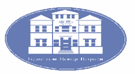 Моравскабр. 2, 12 300 Петровац на Млави, Србија         ПИБ: 108349629Тел: 012/327-983, 327-984, Фах: 012/327-985                          МБ: 17862855       e -mail: javnenabavke@opstabolnicapetrovac.rsПоглављеНазив поглављаСтранаIОпшти подаци о јавној набавци3IIПодаци о предмету јавне набавке4IIIВрста, техничке карактеристике, квалитет, количина и опис добара, радова или услуга, начин спровођења контроле и обезбеђења гаранције квалитета, рок извршења, место извршења или испоруке добара, евентуалне додатне услуге и сл.5IVУслови за учешће у поступку јавне набавке из чл. 75. и 76. Закона и упутство како се доказује испуњеност тих услова 7VУпутство понуђачима како да сачине понуду12VIОбразци који чине саставни део понуде  18VIIМодел оквирног споразума33VIIIМодел уговора38IXОдлука о утврђивању критеријума, односно начина за доделу уговора42Редни бројНазив добра1AV линија комплет –C3 Cartrige standard- за тип апарата HOSPAL INNOVA2Филтер за високо пречишћену воду-Ultrafilter Diaclear- тип апарата  HOSPAL INNOVA3Средство за хладну стерилизацију DIALOX A 10L за тип апарата HOSPAL INNOVA4Суви бикарбонат у одговарајућем паковању, 720 г BICART 720 g за тип апарата HOSPAL INNOVA5AV линија комплет за хемодијализу-за тип апарата ARTIS PHYSIO- ARTISET HD DNL HC6AV линија комплет за хемодијафилтрацију –за тип апарата ARTIS PHYSIO- ARTISET PREPOST7Супституциона линија за хемодијафилтрацију за тип апарата ARTIS PHYSIO-ULTRA HDF LINE8Филтер за високо пречишћену воду- –за тип апарата ARTIS PHYSIO- U9000TM ULTRAFILTER9BICART SET(Bicart sel.combi pac+Sel.bag- за тип апарата ARTIS PHYSIO10Средство за стерилизацију машине на бази натријум карбоната кетриџ за тип апарата ARTIS PHYSIO- CLEAN CART A11Средство за стерилизацију машине на бази лимунске киселине кетриџ за тип апарата ARTIS PHYSIO- CLEAN CART CРедни бројНазив добра1AV линија комплет за тип апарата FRESENIUS 5008S(линија за HD)-AV set ONLINE priming 5008S-R2AV линија комплет за  тип апарата FRESENIUS 5008S(линија за HDF)- AV set ONLINE plus 5008S-R3Филтер за високо пречишћену воду-за тип апарата FRESENIUS 5008S- DIASAFE PLUS4Средство за хладну стерилизацију машине - за тип апарата FRESENIUS 5008S- PURISTERIL 3405Суви бикарбонат у одговарајућем паковању, 900г  за тип апарата FRESENIUS 5008S-BIBAG 900 GРед. бројНазив добраЈед. мереКоличина1AV линија комплет –C3 Cartrige standard- за тип апарата HOSPAL INNOVAком.10002Филтер за високо пречишћену воду-Ultrafilter Diaclear- тип апарата  HOSPAL INNOVAком.203Средство за хладну стерилизацију DIALOX A 10L за тип апарата HOSPAL INNOVAлитар2504Суви бикарбонат у одговарајућем паковању, 720 г BICART 720 g за тип апарата HOSPAL INNOVAком.10005AV линија комплет за хемодијализу-за тип апарата ARTIS PHYSIO- ARTISET HD DNL HCком.2806AV линија комплет за хемодијафилтрацију –за тип апарата ARTIS PHYSIO- ARTISET PREPOSTком.1707Супституциона линија за хемодијафилтрацију за тип апарата ARTIS PHYSIO-ULTRA HDF LINEком.1708Филтер за високо пречишћену воду- –за тип апарата ARTIS PHYSIO- U9000TM ULTRAFILTERком.129BICART SET(Bicart sel.combi pac+Sel.bag- за тип апарата ARTIS PHYSIOком.45010Средство за стерилизацију машине на бази натријум карбоната кетриџ за тип апарата ARTIS PHYSIO- CLEAN CART Aком.6011Средство за стерилизацију машине на бази лимунске киселине кетриџ за тип апарата ARTIS PHYSIO- CLEAN CART Cком.280Ред. бројНазив добраЈед. мереКоличина1AV линија комплет за тип апарата FRESENIUS 5008S(линија за HD)-AV set ONLINE priming 5008S-Rком.23002AV линија комплет за  тип апарата FRESENIUS 5008S(линија за HDF)- AV set ONLINE plus 5008S-Rком.7003Филтер за високо пречишћену воду-за тип апарата FRESENIUS 5008S- DIASAFE PLUSком. 744Средство за хладну стерилизацију машине - за тип апарата FRESENIUS 5008S- PURISTERIL 340литар3505Суви бикарбонат у одговарајућем паковању, 900г  за тип апарата FRESENIUS 5008S-BIBAG 900 Gком.3000МЕМОРАНДУМ НОСИОЦА ДОЗВОЛЕ ЗА СТАВЉАЊЕ У ПРОМЕТПонуђач/носилац дозволе _____________________ (назив понуђача одн. носиоца дозволе) из _______________, ул. _______________  (адреса, седиште) изјављује под пуном материјалном и кривичном одговорношћу да ће за понуђена добра за која дозвола од АЛИМС истиче пре 31.08.2018. године, поднети захтев за обнову дозволе у складу са Законом о лековима и медицинским средствима.      Датум                                         М.П.                               Понуђач/носилац дозволе____________                                                                           _____________________Назив понуђача:Адреса понуђача:Матични број понуђача:Порески идентификациони број понуђача (ПИБ):Име особе за контакт:Електронска адреса понуђача (е-маил):Телефон:Телефакс:Број рачуна понуђача и назив банке:Лице овлашћено за потписивање уговораА) САМОСТАЛНО Б) СА ПОДИЗВОЂАЧЕМВ) КАО ЗАЈЕДНИЧКУ ПОНУДУ1)Назив подизвођача:Адреса:Матични број:Порески идентификациони број:Име особе за контакт:Проценат укупне вредности набавке који ће извршити подизвођач:Део предмета набавке који ће извршити подизвођач:2)Назив подизвођача:Адреса:Матични број:Порески идентификациони број:Име особе за контакт:Проценат укупне вредности набавке који ће извршити подизвођач:Део предмета набавке који ће извршити подизвођач:1)Назив учесника у заједничкој понуди:Адреса:Матични број:Порески идентификациони број:Име особе за контакт:2)Назив учесника у заједничкој понуди:Адреса:Матични број:Порески идентификациони број:Име особе за контакт:3)Назив учесника у заједничкој понуди:Адреса:Матични број:Порески идентификациони број:Име особе за контакт:5) ОПИС ПРЕДМЕТА НАБАВКЕ–Потрошни материјал за дијализу који зависи од типа машине  ЈН бр.БП1/01-2018Партија 1.  Потрошни материјал за дијализу за машине произвођача „Baxer“ – „Gambro“ 5) ОПИС ПРЕДМЕТА НАБАВКЕ–Потрошни материјал за дијализу који зависи од типа машине  ЈН бр.БП1/01-2018Партија 1.  Потрошни материјал за дијализу за машине произвођача „Baxer“ – „Gambro“ 5) ОПИС ПРЕДМЕТА НАБАВКЕ–Потрошни материјал за дијализу који зависи од типа машине  ЈН бр.БП1/01-2018Партија 1.  Потрошни материјал за дијализу за машине произвођача „Baxer“ – „Gambro“ 5) ОПИС ПРЕДМЕТА НАБАВКЕ–Потрошни материјал за дијализу који зависи од типа машине  ЈН бр.БП1/01-2018Партија 1.  Потрошни материјал за дијализу за машине произвођача „Baxer“ – „Gambro“ 5) ОПИС ПРЕДМЕТА НАБАВКЕ–Потрошни материјал за дијализу који зависи од типа машине  ЈН бр.БП1/01-2018Партија 1.  Потрошни материјал за дијализу за машине произвођача „Baxer“ – „Gambro“ 5) ОПИС ПРЕДМЕТА НАБАВКЕ–Потрошни материјал за дијализу који зависи од типа машине  ЈН бр.БП1/01-2018Партија 1.  Потрошни материјал за дијализу за машине произвођача „Baxer“ – „Gambro“ 5) ОПИС ПРЕДМЕТА НАБАВКЕ–Потрошни материјал за дијализу који зависи од типа машине  ЈН бр.БП1/01-2018Партија 1.  Потрошни материјал за дијализу за машине произвођача „Baxer“ – „Gambro“ 5) ОПИС ПРЕДМЕТА НАБАВКЕ–Потрошни материјал за дијализу који зависи од типа машине  ЈН бр.БП1/01-2018Партија 1.  Потрошни материјал за дијализу за машине произвођача „Baxer“ – „Gambro“ 5) ОПИС ПРЕДМЕТА НАБАВКЕ–Потрошни материјал за дијализу који зависи од типа машине  ЈН бр.БП1/01-2018Партија 1.  Потрошни материјал за дијализу за машине произвођача „Baxer“ – „Gambro“ 5) ОПИС ПРЕДМЕТА НАБАВКЕ–Потрошни материјал за дијализу који зависи од типа машине  ЈН бр.БП1/01-2018Партија 1.  Потрошни материјал за дијализу за машине произвођача „Baxer“ – „Gambro“ 5) ОПИС ПРЕДМЕТА НАБАВКЕ–Потрошни материјал за дијализу који зависи од типа машине  ЈН бр.БП1/01-2018Партија 1.  Потрошни материјал за дијализу за машине произвођача „Baxer“ – „Gambro“ 5) ОПИС ПРЕДМЕТА НАБАВКЕ–Потрошни материјал за дијализу који зависи од типа машине  ЈН бр.БП1/01-2018Партија 1.  Потрошни материјал за дијализу за машине произвођача „Baxer“ – „Gambro“ 5) ОПИС ПРЕДМЕТА НАБАВКЕ–Потрошни материјал за дијализу који зависи од типа машине  ЈН бр.БП1/01-2018Партија 1.  Потрошни материјал за дијализу за машине произвођача „Baxer“ – „Gambro“ 5) ОПИС ПРЕДМЕТА НАБАВКЕ–Потрошни материјал за дијализу који зависи од типа машине  ЈН бр.БП1/01-2018Партија 1.  Потрошни материјал за дијализу за машине произвођача „Baxer“ – „Gambro“ 5) ОПИС ПРЕДМЕТА НАБАВКЕ–Потрошни материјал за дијализу који зависи од типа машине  ЈН бр.БП1/01-2018Партија 1.  Потрошни материјал за дијализу за машине произвођача „Baxer“ – „Gambro“ РБРБНазив партијеНазив партијеЈед. мереЈед. мереКол.Кол.Комерцијални назив производаПроизвођач Произвођач Број решењаУкупна вредност  (без ПДВ-а)Укупна вредност(са  ПДВ-ом)11AV линија комплет –C3 Cartrige standard- за тип апарата HOSPAL INNOVAAV линија комплет –C3 Cartrige standard- за тип апарата HOSPAL INNOVAком.ком.1000100022Филтер за високо пречишћену воду-Ultrafilter Diaclear- тип апарата  HOSPAL INNOVAФилтер за високо пречишћену воду-Ultrafilter Diaclear- тип апарата  HOSPAL INNOVAком.ком.202033Средство за хладну стерилизацију DIALOX A 10L за тип апарата HOSPAL INNOVAСредство за хладну стерилизацију DIALOX A 10L за тип апарата HOSPAL INNOVAлитарлитар25025044Суви бикарбонат у одговарајућем паковању, 720 г BICART 720 g за тип апарата HOSPAL INNOVAСуви бикарбонат у одговарајућем паковању, 720 г BICART 720 g за тип апарата HOSPAL INNOVAком.ком.1000100055AV линија комплет за хемодијализу-за тип апарата ARTIS PHYSIO- ARTISET HD DNL HCAV линија комплет за хемодијализу-за тип апарата ARTIS PHYSIO- ARTISET HD DNL HCком.ком.28028066AV линија комплет за хемодијафилтрацију –за тип апарата ARTIS PHYSIO- ARTISET PREPOSTAV линија комплет за хемодијафилтрацију –за тип апарата ARTIS PHYSIO- ARTISET PREPOSTком.ком.17017077Супституциона линија за хемодијафилтрацију за тип апарата ARTIS PHYSIO-ULTRA HDF LINEСупституциона линија за хемодијафилтрацију за тип апарата ARTIS PHYSIO-ULTRA HDF LINEком.ком.17017088Филтер за високо пречишћену воду- –за тип апарата ARTIS PHYSIO- U9000TM ULTRAFILTERФилтер за високо пречишћену воду- –за тип апарата ARTIS PHYSIO- U9000TM ULTRAFILTERком.ком.121299BICART SET(Bicart sel.combi pac+Sel.bag- за тип апарата ARTIS PHYSIOBICART SET(Bicart sel.combi pac+Sel.bag- за тип апарата ARTIS PHYSIOком.ком.4504501010Средство за стерилизацију машине на бази натријум карбоната кетриџ за тип апарата ARTIS PHYSIO- CLEAN CART AСредство за стерилизацију машине на бази натријум карбоната кетриџ за тип апарата ARTIS PHYSIO- CLEAN CART Aком.ком.60601111Средство за стерилизацију машине на бази лимунске киселине кетриџ за тип апарата ARTIS PHYSIO- CLEAN CART CСредство за стерилизацију машине на бази лимунске киселине кетриџ за тип апарата ARTIS PHYSIO- CLEAN CART Cком.ком.280280 УКУПНО: УКУПНО: УКУПНО: УКУПНО: УКУПНО: УКУПНО: УКУПНО: УКУПНО: УКУПНО: УКУПНО: УКУПНО: УКУПНО:УСЛОВИ ПЛАЋАЊА: _______________________ (не краћи од 60 дана)РОК ИСПОРУКЕ :___________________________ (најдуже 48 h од захтева наручиоца)МЕСТО И НАЧИН ИСПОРУКЕ: фцо-болничка апотекаВАЖНОСТ ПОНУДЕ:________________________ (не краћи од 60 дана)РОК УПОТРЕБЕ:_______________________(не краћи од 6 месеци од дана испоруке)                                                            Датум                    					                                                 Потпис понуђача                                            ____________________   		                           М.П.				______________________	                    					                                  Партија 2. Потрошни материјал за дијализу за машине произвођача Fresenius medical careУСЛОВИ ПЛАЋАЊА: _______________________ (не краћи од 60 дана)РОК ИСПОРУКЕ :___________________________ (најдуже 48 h од захтева наручиоца)МЕСТО И НАЧИН ИСПОРУКЕ: фцо-болничка апотекаВАЖНОСТ ПОНУДЕ:________________________ (не краћи од 60 дана)РОК УПОТРЕБЕ:_______________________(не краћи од 6 месеци од дана испоруке)                                                            Датум                    					                                                 Потпис понуђача                                            ____________________   		                           М.П.				______________________	                    					                                  Партија 2. Потрошни материјал за дијализу за машине произвођача Fresenius medical careУСЛОВИ ПЛАЋАЊА: _______________________ (не краћи од 60 дана)РОК ИСПОРУКЕ :___________________________ (најдуже 48 h од захтева наручиоца)МЕСТО И НАЧИН ИСПОРУКЕ: фцо-болничка апотекаВАЖНОСТ ПОНУДЕ:________________________ (не краћи од 60 дана)РОК УПОТРЕБЕ:_______________________(не краћи од 6 месеци од дана испоруке)                                                            Датум                    					                                                 Потпис понуђача                                            ____________________   		                           М.П.				______________________	                    					                                  Партија 2. Потрошни материјал за дијализу за машине произвођача Fresenius medical careУСЛОВИ ПЛАЋАЊА: _______________________ (не краћи од 60 дана)РОК ИСПОРУКЕ :___________________________ (најдуже 48 h од захтева наручиоца)МЕСТО И НАЧИН ИСПОРУКЕ: фцо-болничка апотекаВАЖНОСТ ПОНУДЕ:________________________ (не краћи од 60 дана)РОК УПОТРЕБЕ:_______________________(не краћи од 6 месеци од дана испоруке)                                                            Датум                    					                                                 Потпис понуђача                                            ____________________   		                           М.П.				______________________	                    					                                  Партија 2. Потрошни материјал за дијализу за машине произвођача Fresenius medical careУСЛОВИ ПЛАЋАЊА: _______________________ (не краћи од 60 дана)РОК ИСПОРУКЕ :___________________________ (најдуже 48 h од захтева наручиоца)МЕСТО И НАЧИН ИСПОРУКЕ: фцо-болничка апотекаВАЖНОСТ ПОНУДЕ:________________________ (не краћи од 60 дана)РОК УПОТРЕБЕ:_______________________(не краћи од 6 месеци од дана испоруке)                                                            Датум                    					                                                 Потпис понуђача                                            ____________________   		                           М.П.				______________________	                    					                                  Партија 2. Потрошни материјал за дијализу за машине произвођача Fresenius medical careУСЛОВИ ПЛАЋАЊА: _______________________ (не краћи од 60 дана)РОК ИСПОРУКЕ :___________________________ (најдуже 48 h од захтева наручиоца)МЕСТО И НАЧИН ИСПОРУКЕ: фцо-болничка апотекаВАЖНОСТ ПОНУДЕ:________________________ (не краћи од 60 дана)РОК УПОТРЕБЕ:_______________________(не краћи од 6 месеци од дана испоруке)                                                            Датум                    					                                                 Потпис понуђача                                            ____________________   		                           М.П.				______________________	                    					                                  Партија 2. Потрошни материјал за дијализу за машине произвођача Fresenius medical careУСЛОВИ ПЛАЋАЊА: _______________________ (не краћи од 60 дана)РОК ИСПОРУКЕ :___________________________ (најдуже 48 h од захтева наручиоца)МЕСТО И НАЧИН ИСПОРУКЕ: фцо-болничка апотекаВАЖНОСТ ПОНУДЕ:________________________ (не краћи од 60 дана)РОК УПОТРЕБЕ:_______________________(не краћи од 6 месеци од дана испоруке)                                                            Датум                    					                                                 Потпис понуђача                                            ____________________   		                           М.П.				______________________	                    					                                  Партија 2. Потрошни материјал за дијализу за машине произвођача Fresenius medical careУСЛОВИ ПЛАЋАЊА: _______________________ (не краћи од 60 дана)РОК ИСПОРУКЕ :___________________________ (најдуже 48 h од захтева наручиоца)МЕСТО И НАЧИН ИСПОРУКЕ: фцо-болничка апотекаВАЖНОСТ ПОНУДЕ:________________________ (не краћи од 60 дана)РОК УПОТРЕБЕ:_______________________(не краћи од 6 месеци од дана испоруке)                                                            Датум                    					                                                 Потпис понуђача                                            ____________________   		                           М.П.				______________________	                    					                                  Партија 2. Потрошни материјал за дијализу за машине произвођача Fresenius medical careУСЛОВИ ПЛАЋАЊА: _______________________ (не краћи од 60 дана)РОК ИСПОРУКЕ :___________________________ (најдуже 48 h од захтева наручиоца)МЕСТО И НАЧИН ИСПОРУКЕ: фцо-болничка апотекаВАЖНОСТ ПОНУДЕ:________________________ (не краћи од 60 дана)РОК УПОТРЕБЕ:_______________________(не краћи од 6 месеци од дана испоруке)                                                            Датум                    					                                                 Потпис понуђача                                            ____________________   		                           М.П.				______________________	                    					                                  Партија 2. Потрошни материјал за дијализу за машине произвођача Fresenius medical careУСЛОВИ ПЛАЋАЊА: _______________________ (не краћи од 60 дана)РОК ИСПОРУКЕ :___________________________ (најдуже 48 h од захтева наручиоца)МЕСТО И НАЧИН ИСПОРУКЕ: фцо-болничка апотекаВАЖНОСТ ПОНУДЕ:________________________ (не краћи од 60 дана)РОК УПОТРЕБЕ:_______________________(не краћи од 6 месеци од дана испоруке)                                                            Датум                    					                                                 Потпис понуђача                                            ____________________   		                           М.П.				______________________	                    					                                  Партија 2. Потрошни материјал за дијализу за машине произвођача Fresenius medical careУСЛОВИ ПЛАЋАЊА: _______________________ (не краћи од 60 дана)РОК ИСПОРУКЕ :___________________________ (најдуже 48 h од захтева наручиоца)МЕСТО И НАЧИН ИСПОРУКЕ: фцо-болничка апотекаВАЖНОСТ ПОНУДЕ:________________________ (не краћи од 60 дана)РОК УПОТРЕБЕ:_______________________(не краћи од 6 месеци од дана испоруке)                                                            Датум                    					                                                 Потпис понуђача                                            ____________________   		                           М.П.				______________________	                    					                                  Партија 2. Потрошни материјал за дијализу за машине произвођача Fresenius medical careУСЛОВИ ПЛАЋАЊА: _______________________ (не краћи од 60 дана)РОК ИСПОРУКЕ :___________________________ (најдуже 48 h од захтева наручиоца)МЕСТО И НАЧИН ИСПОРУКЕ: фцо-болничка апотекаВАЖНОСТ ПОНУДЕ:________________________ (не краћи од 60 дана)РОК УПОТРЕБЕ:_______________________(не краћи од 6 месеци од дана испоруке)                                                            Датум                    					                                                 Потпис понуђача                                            ____________________   		                           М.П.				______________________	                    					                                  Партија 2. Потрошни материјал за дијализу за машине произвођача Fresenius medical careУСЛОВИ ПЛАЋАЊА: _______________________ (не краћи од 60 дана)РОК ИСПОРУКЕ :___________________________ (најдуже 48 h од захтева наручиоца)МЕСТО И НАЧИН ИСПОРУКЕ: фцо-болничка апотекаВАЖНОСТ ПОНУДЕ:________________________ (не краћи од 60 дана)РОК УПОТРЕБЕ:_______________________(не краћи од 6 месеци од дана испоруке)                                                            Датум                    					                                                 Потпис понуђача                                            ____________________   		                           М.П.				______________________	                    					                                  Партија 2. Потрошни материјал за дијализу за машине произвођача Fresenius medical careУСЛОВИ ПЛАЋАЊА: _______________________ (не краћи од 60 дана)РОК ИСПОРУКЕ :___________________________ (најдуже 48 h од захтева наручиоца)МЕСТО И НАЧИН ИСПОРУКЕ: фцо-болничка апотекаВАЖНОСТ ПОНУДЕ:________________________ (не краћи од 60 дана)РОК УПОТРЕБЕ:_______________________(не краћи од 6 месеци од дана испоруке)                                                            Датум                    					                                                 Потпис понуђача                                            ____________________   		                           М.П.				______________________	                    					                                  Партија 2. Потрошни материјал за дијализу за машине произвођача Fresenius medical careУСЛОВИ ПЛАЋАЊА: _______________________ (не краћи од 60 дана)РОК ИСПОРУКЕ :___________________________ (најдуже 48 h од захтева наручиоца)МЕСТО И НАЧИН ИСПОРУКЕ: фцо-болничка апотекаВАЖНОСТ ПОНУДЕ:________________________ (не краћи од 60 дана)РОК УПОТРЕБЕ:_______________________(не краћи од 6 месеци од дана испоруке)                                                            Датум                    					                                                 Потпис понуђача                                            ____________________   		                           М.П.				______________________	                    					                                  Партија 2. Потрошни материјал за дијализу за машине произвођача Fresenius medical careРБНазив партијеНазив партијеЈед. мереЈед. мереКолКолКомерцијални назив производаКомерцијални назив производаКомерцијални назив производаПроизвођач Број решењаУкупна вредност  (без ПДВ-а)Укупна вредност(са  ПДВ-ом)1AV линија комплет за тип апарата FRESENIUS 5008S(линија за HD)-AV set ONLINE priming 5008S-RAV линија комплет за тип апарата FRESENIUS 5008S(линија за HD)-AV set ONLINE priming 5008S-Rком.ком.230023002AV линија комплет за  тип апарата FRESENIUS 5008S(линија за HDF)- AV set ONLINE plus 5008S-RAV линија комплет за  тип апарата FRESENIUS 5008S(линија за HDF)- AV set ONLINE plus 5008S-Rком.ком.7007003Филтер за високо пречишћену воду-за тип апарата FRESENIUS 5008S- DIASAFE PLUSФилтер за високо пречишћену воду-за тип апарата FRESENIUS 5008S- DIASAFE PLUSком. ком. 74744Средство за хладну стерилизацију машине - за тип апарата FRESENIUS 5008S- PURISTERIL 340Средство за хладну стерилизацију машине - за тип апарата FRESENIUS 5008S- PURISTERIL 340литарлитар3503505Суви бикарбонат у одговарајућем паковању, 900г  за тип апарата FRESENIUS 5008S-BIBAG 900 GСуви бикарбонат у одговарајућем паковању, 900г  за тип апарата FRESENIUS 5008S-BIBAG 900 Gком.ком.30003000 УКУПНО: УКУПНО: УКУПНО: УКУПНО: УКУПНО: УКУПНО: УКУПНО: УКУПНО: УКУПНО: УКУПНО: УКУПНО: УКУПНО:РБНазив партијеЈед. мереКоличинаЈединична цена без ПДВ-аЈединична цена са ПДВ-омУкупна вредност  без ПДВ-аУкупна вредност са  ПДВ-омРБ123456(3x4)7(3x5)1AV линија комплет –C3 Cartrige standard- за тип апарата HOSPAL INNOVAком.10002Филтер за високо пречишћену воду-Ultrafilter Diaclear- тип апарата  HOSPAL INNOVAком.203Средство за хладну стерилизацију DIALOX A 10L за тип апарата HOSPAL INNOVAлитар2504Суви бикарбонат у одговарајућем паковању, 720 г BICART 720 g за тип апарата HOSPAL INNOVAком.10005AV линија комплет за хемодијализу-за тип апарата ARTIS PHYSIO- ARTISET HD DNL HCком.2806AV линија комплет за хемодијафилтрацију –за тип апарата ARTIS PHYSIO- ARTISET PREPOSTком.1707Супституциона линија за хемодијафилтрацију за тип апарата ARTIS PHYSIO-ULTRA HDF LINEком.1708Филтер за високо пречишћену воду- –за тип апарата ARTIS PHYSIO- U9000TM ULTRAFILTERком.129BICART SET(Bicart sel.combi pac+Sel.bag- за тип апарата ARTIS PHYSIOком.45010Средство за стерилизацију машине на бази натријум карбоната кетриџ за тип апарата ARTIS PHYSIO- CLEAN CART Aком.6011Средство за стерилизацију машине на бази лимунске киселине кетриџ за тип апарата ARTIS PHYSIO- CLEAN CART Cком.280УКУПНОУКУПНОУКУПНОУКУПНОУКУПНОУКУПНО                                  Датум:М.П.                   Потпис понуђачаРБНазив партијеЈед. мереКоличинаЈединична цена без ПДВ-аЈединична цена са ПДВ-омУкупна вредност  без ПДВ-аУкупна вредност са  ПДВ-омРБ123456(3x4)7(3x5)1AV линија комплет за тип апарата FRESENIUS 5008S(линија за HD)-AV set ONLINE priming 5008S-Rком.23002AV линија комплет за  тип апарата FRESENIUS 5008S(линија за HDF)- AV set ONLINE plus 5008S-Rком.7003Филтер за високо пречишћену воду-за тип апарата FRESENIUS 5008S- DIASAFE PLUSком. 744Средство за хладну стерилизацију машине - за тип апарата FRESENIUS 5008S- PURISTERIL 340литар3505Суви бикарбонат у одговарајућем паковању, 900г  за тип апарата FRESENIUS 5008S-BIBAG 900 Gком.3000УКУПНОУКУПНОУКУПНОУКУПНОУКУПНОУКУПНО                             Датум:М.П.Потпис понуђачаВРСТА ТРОШКАИЗНОС ТРОШКА У РСДУКУПАН ИЗНОС ТРОШКОВА ПРИПРЕМАЊА ПОНУДЕДатум:М.П.Потпис понуђача:___________________________________________________Датум:М.П.Потпис понуђача:____________________________________________________Датум:М.П.Потпис понуђача:____________________________________________________Датум:М.П.Потпис понуђачаРед.број         Врста транспортног (доставног) возилаБрој регистарских ознака1.2.3.